КО 2302 Көшпелілер өркениеті  4 курс, қ/б,  күзгі семестр, 3 кредитКафедра мәжілісінде қарастырылды№   41  хаттама « 17» маусым 2016 ж.Кафедра меңгерушісі:т.ғ.к., доцент                                                              Ғ.Қ. Омаров.                                                                        Дәріс оқушы:                                                                                          М.Қ. ДауытбековаСеминар жүргізуші:                                                                              М.Қ. Дауытбековаәл- Фараби атындағы Қазақ Ұлттық УиврситетіСиллабусКүзгі  семестр, 2016-2017 оқу жылыәл- Фараби атындағы Қазақ Ұлттық УиврситетіСиллабусКүзгі  семестр, 2016-2017 оқу жылыәл- Фараби атындағы Қазақ Ұлттық УиврситетіСиллабусКүзгі  семестр, 2016-2017 оқу жылыәл- Фараби атындағы Қазақ Ұлттық УиврситетіСиллабусКүзгі  семестр, 2016-2017 оқу жылыәл- Фараби атындағы Қазақ Ұлттық УиврситетіСиллабусКүзгі  семестр, 2016-2017 оқу жылыәл- Фараби атындағы Қазақ Ұлттық УиврситетіСиллабусКүзгі  семестр, 2016-2017 оқу жылыәл- Фараби атындағы Қазақ Ұлттық УиврситетіСиллабусКүзгі  семестр, 2016-2017 оқу жылыәл- Фараби атындағы Қазақ Ұлттық УиврситетіСиллабусКүзгі  семестр, 2016-2017 оқу жылыәл- Фараби атындағы Қазақ Ұлттық УиврситетіСиллабусКүзгі  семестр, 2016-2017 оқу жылыәл- Фараби атындағы Қазақ Ұлттық УиврситетіСиллабусКүзгі  семестр, 2016-2017 оқу жылыәл- Фараби атындағы Қазақ Ұлттық УиврситетіСиллабусКүзгі  семестр, 2016-2017 оқу жылыәл- Фараби атындағы Қазақ Ұлттық УиврситетіСиллабусКүзгі  семестр, 2016-2017 оқу жылыәл- Фараби атындағы Қазақ Ұлттық УиврситетіСиллабусКүзгі  семестр, 2016-2017 оқу жылыәл- Фараби атындағы Қазақ Ұлттық УиврситетіСиллабусКүзгі  семестр, 2016-2017 оқу жылыәл- Фараби атындағы Қазақ Ұлттық УиврситетіСиллабусКүзгі  семестр, 2016-2017 оқу жылыәл- Фараби атындағы Қазақ Ұлттық УиврситетіСиллабусКүзгі  семестр, 2016-2017 оқу жылыәл- Фараби атындағы Қазақ Ұлттық УиврситетіСиллабусКүзгі  семестр, 2016-2017 оқу жылыПәннің кодыПәннің кодыПәннің атауыПәннің атауыТипАптасына сағат саныАптасына сағат саныАптасына сағат саныАптасына сағат саныАптасына сағат саныАптасына сағат саныКредит саныКредит саныКредит саныКредит саныECTSECTSПәннің кодыПәннің кодыПәннің атауыПәннің атауыТипЛекПрактПрактЛабЛабЛабКредит саныКредит саныКредит саныКредит саныECTSECTSКО 2302КО 2302Көшпелілер өркениеті  Көшпелілер өркениеті  ЖОТ211000333355ПререквизитПререквизитПререквизитҚазақстан тарихы,  Тарихи өлкетану, Тарихи қосалқы пәндер,  Қазақ халқының этнографиясы.Қазақстан тарихы,  Тарихи өлкетану, Тарихи қосалқы пәндер,  Қазақ халқының этнографиясы.Қазақстан тарихы,  Тарихи өлкетану, Тарихи қосалқы пәндер,  Қазақ халқының этнографиясы.Қазақстан тарихы,  Тарихи өлкетану, Тарихи қосалқы пәндер,  Қазақ халқының этнографиясы.Қазақстан тарихы,  Тарихи өлкетану, Тарихи қосалқы пәндер,  Қазақ халқының этнографиясы.Қазақстан тарихы,  Тарихи өлкетану, Тарихи қосалқы пәндер,  Қазақ халқының этнографиясы.Қазақстан тарихы,  Тарихи өлкетану, Тарихи қосалқы пәндер,  Қазақ халқының этнографиясы.Қазақстан тарихы,  Тарихи өлкетану, Тарихи қосалқы пәндер,  Қазақ халқының этнографиясы.Қазақстан тарихы,  Тарихи өлкетану, Тарихи қосалқы пәндер,  Қазақ халқының этнографиясы.Қазақстан тарихы,  Тарихи өлкетану, Тарихи қосалқы пәндер,  Қазақ халқының этнографиясы.Қазақстан тарихы,  Тарихи өлкетану, Тарихи қосалқы пәндер,  Қазақ халқының этнографиясы.Қазақстан тарихы,  Тарихи өлкетану, Тарихи қосалқы пәндер,  Қазақ халқының этнографиясы.Қазақстан тарихы,  Тарихи өлкетану, Тарихи қосалқы пәндер,  Қазақ халқының этнографиясы.Қазақстан тарихы,  Тарихи өлкетану, Тарихи қосалқы пәндер,  Қазақ халқының этнографиясы.ЛекторЛекторЛекторДауытбекова Маржан ҚанатбекқыыДауытбекова Маржан ҚанатбекқыыДауытбекова Маржан ҚанатбекқыыДауытбекова Маржан ҚанатбекқыыОфис-сағаттарыОфис-сағаттарыОфис-сағаттарыОфис-сағаттарыОфис-сағаттарыОфис-сағаттарыСабақ кестесі бойыншаСабақ кестесі бойыншаСабақ кестесі бойыншаСабақ кестесі бойыншаe-maile-maile-mailmar-_-zhan @mail.rumar-_-zhan @mail.rumar-_-zhan @mail.rumar-_-zhan @mail.ruОфис-сағаттарыОфис-сағаттарыОфис-сағаттарыОфис-сағаттарыОфис-сағаттарыОфис-сағаттарыСабақ кестесі бойыншаСабақ кестесі бойыншаСабақ кестесі бойыншаСабақ кестесі бойыншаТелефоны Телефоны Телефоны 8 70252477398 70252477398 70252477398 7025247739Аудитория Аудитория Аудитория Аудитория Аудитория Аудитория Пәннің сипатыПәннің сипатыПәннің сипатыКөшпелі өркениетті әлемдік өркениетке тигізген әсерін қарастыру, қазақ халқының дәстүрлі шаруашылығының ерекшеліктерін оқыту. Көшпелі өркениетті әлемдік өркениетке тигізген әсерін қарастыру, қазақ халқының дәстүрлі шаруашылығының ерекшеліктерін оқыту. Көшпелі өркениетті әлемдік өркениетке тигізген әсерін қарастыру, қазақ халқының дәстүрлі шаруашылығының ерекшеліктерін оқыту. Көшпелі өркениетті әлемдік өркениетке тигізген әсерін қарастыру, қазақ халқының дәстүрлі шаруашылығының ерекшеліктерін оқыту. Көшпелі өркениетті әлемдік өркениетке тигізген әсерін қарастыру, қазақ халқының дәстүрлі шаруашылығының ерекшеліктерін оқыту. Көшпелі өркениетті әлемдік өркениетке тигізген әсерін қарастыру, қазақ халқының дәстүрлі шаруашылығының ерекшеліктерін оқыту. Көшпелі өркениетті әлемдік өркениетке тигізген әсерін қарастыру, қазақ халқының дәстүрлі шаруашылығының ерекшеліктерін оқыту. Көшпелі өркениетті әлемдік өркениетке тигізген әсерін қарастыру, қазақ халқының дәстүрлі шаруашылығының ерекшеліктерін оқыту. Көшпелі өркениетті әлемдік өркениетке тигізген әсерін қарастыру, қазақ халқының дәстүрлі шаруашылығының ерекшеліктерін оқыту. Көшпелі өркениетті әлемдік өркениетке тигізген әсерін қарастыру, қазақ халқының дәстүрлі шаруашылығының ерекшеліктерін оқыту. Көшпелі өркениетті әлемдік өркениетке тигізген әсерін қарастыру, қазақ халқының дәстүрлі шаруашылығының ерекшеліктерін оқыту. Көшпелі өркениетті әлемдік өркениетке тигізген әсерін қарастыру, қазақ халқының дәстүрлі шаруашылығының ерекшеліктерін оқыту. Көшпелі өркениетті әлемдік өркениетке тигізген әсерін қарастыру, қазақ халқының дәстүрлі шаруашылығының ерекшеліктерін оқыту. Көшпелі өркениетті әлемдік өркениетке тигізген әсерін қарастыру, қазақ халқының дәстүрлі шаруашылығының ерекшеліктерін оқыту. Пәннің мақсатыПәннің мақсатыПәннің мақсаты«Музей ісі және ескерткіштерді қорғау» мамандықтары бойынша оқитын студенттерді қазақтың көшпелі мәдениетінің көп векторлы салаларымен таныстырумен қоса, көшпенділер өркениетінің  түркі тілдес халықтармен жан-жақты тығыз байланысатын айқындау қажет. Сонымен қатар, көшпенді халықтардың әлемдік өркениеттің дамуына ықпал жасаған еңбектері мен функцияларын анықтау.«Музей ісі және ескерткіштерді қорғау» мамандықтары бойынша оқитын студенттерді қазақтың көшпелі мәдениетінің көп векторлы салаларымен таныстырумен қоса, көшпенділер өркениетінің  түркі тілдес халықтармен жан-жақты тығыз байланысатын айқындау қажет. Сонымен қатар, көшпенді халықтардың әлемдік өркениеттің дамуына ықпал жасаған еңбектері мен функцияларын анықтау.«Музей ісі және ескерткіштерді қорғау» мамандықтары бойынша оқитын студенттерді қазақтың көшпелі мәдениетінің көп векторлы салаларымен таныстырумен қоса, көшпенділер өркениетінің  түркі тілдес халықтармен жан-жақты тығыз байланысатын айқындау қажет. Сонымен қатар, көшпенді халықтардың әлемдік өркениеттің дамуына ықпал жасаған еңбектері мен функцияларын анықтау.«Музей ісі және ескерткіштерді қорғау» мамандықтары бойынша оқитын студенттерді қазақтың көшпелі мәдениетінің көп векторлы салаларымен таныстырумен қоса, көшпенділер өркениетінің  түркі тілдес халықтармен жан-жақты тығыз байланысатын айқындау қажет. Сонымен қатар, көшпенді халықтардың әлемдік өркениеттің дамуына ықпал жасаған еңбектері мен функцияларын анықтау.«Музей ісі және ескерткіштерді қорғау» мамандықтары бойынша оқитын студенттерді қазақтың көшпелі мәдениетінің көп векторлы салаларымен таныстырумен қоса, көшпенділер өркениетінің  түркі тілдес халықтармен жан-жақты тығыз байланысатын айқындау қажет. Сонымен қатар, көшпенді халықтардың әлемдік өркениеттің дамуына ықпал жасаған еңбектері мен функцияларын анықтау.«Музей ісі және ескерткіштерді қорғау» мамандықтары бойынша оқитын студенттерді қазақтың көшпелі мәдениетінің көп векторлы салаларымен таныстырумен қоса, көшпенділер өркениетінің  түркі тілдес халықтармен жан-жақты тығыз байланысатын айқындау қажет. Сонымен қатар, көшпенді халықтардың әлемдік өркениеттің дамуына ықпал жасаған еңбектері мен функцияларын анықтау.«Музей ісі және ескерткіштерді қорғау» мамандықтары бойынша оқитын студенттерді қазақтың көшпелі мәдениетінің көп векторлы салаларымен таныстырумен қоса, көшпенділер өркениетінің  түркі тілдес халықтармен жан-жақты тығыз байланысатын айқындау қажет. Сонымен қатар, көшпенді халықтардың әлемдік өркениеттің дамуына ықпал жасаған еңбектері мен функцияларын анықтау.«Музей ісі және ескерткіштерді қорғау» мамандықтары бойынша оқитын студенттерді қазақтың көшпелі мәдениетінің көп векторлы салаларымен таныстырумен қоса, көшпенділер өркениетінің  түркі тілдес халықтармен жан-жақты тығыз байланысатын айқындау қажет. Сонымен қатар, көшпенді халықтардың әлемдік өркениеттің дамуына ықпал жасаған еңбектері мен функцияларын анықтау.«Музей ісі және ескерткіштерді қорғау» мамандықтары бойынша оқитын студенттерді қазақтың көшпелі мәдениетінің көп векторлы салаларымен таныстырумен қоса, көшпенділер өркениетінің  түркі тілдес халықтармен жан-жақты тығыз байланысатын айқындау қажет. Сонымен қатар, көшпенді халықтардың әлемдік өркениеттің дамуына ықпал жасаған еңбектері мен функцияларын анықтау.«Музей ісі және ескерткіштерді қорғау» мамандықтары бойынша оқитын студенттерді қазақтың көшпелі мәдениетінің көп векторлы салаларымен таныстырумен қоса, көшпенділер өркениетінің  түркі тілдес халықтармен жан-жақты тығыз байланысатын айқындау қажет. Сонымен қатар, көшпенді халықтардың әлемдік өркениеттің дамуына ықпал жасаған еңбектері мен функцияларын анықтау.«Музей ісі және ескерткіштерді қорғау» мамандықтары бойынша оқитын студенттерді қазақтың көшпелі мәдениетінің көп векторлы салаларымен таныстырумен қоса, көшпенділер өркениетінің  түркі тілдес халықтармен жан-жақты тығыз байланысатын айқындау қажет. Сонымен қатар, көшпенді халықтардың әлемдік өркениеттің дамуына ықпал жасаған еңбектері мен функцияларын анықтау.«Музей ісі және ескерткіштерді қорғау» мамандықтары бойынша оқитын студенттерді қазақтың көшпелі мәдениетінің көп векторлы салаларымен таныстырумен қоса, көшпенділер өркениетінің  түркі тілдес халықтармен жан-жақты тығыз байланысатын айқындау қажет. Сонымен қатар, көшпенді халықтардың әлемдік өркениеттің дамуына ықпал жасаған еңбектері мен функцияларын анықтау.«Музей ісі және ескерткіштерді қорғау» мамандықтары бойынша оқитын студенттерді қазақтың көшпелі мәдениетінің көп векторлы салаларымен таныстырумен қоса, көшпенділер өркениетінің  түркі тілдес халықтармен жан-жақты тығыз байланысатын айқындау қажет. Сонымен қатар, көшпенді халықтардың әлемдік өркениеттің дамуына ықпал жасаған еңбектері мен функцияларын анықтау.«Музей ісі және ескерткіштерді қорғау» мамандықтары бойынша оқитын студенттерді қазақтың көшпелі мәдениетінің көп векторлы салаларымен таныстырумен қоса, көшпенділер өркениетінің  түркі тілдес халықтармен жан-жақты тығыз байланысатын айқындау қажет. Сонымен қатар, көшпенді халықтардың әлемдік өркениеттің дамуына ықпал жасаған еңбектері мен функцияларын анықтау.Оқытудың нәтижелеріОқытудың нәтижелеріОқытудың нәтижелеріКонцептуалды ұйымдастырылған археологиялық, этнологиялық білімдерді түсіну қабілетінің болуы,  кәсіби білім алуда олардың орнын түйсіну, білімнің өзегін ажырата білу; қабілеттілігін (соның ішінде шығармашылық) дамытып, оларды кәсіби қызметімен байланысты зерттеу мекемелерінде алдында тұрған кәсіби  міндеттерін шешуде пайдалана білуі қажет. Сын айту мен өзін-өзі сынауға қабілеттілігі болу, көшпелілер өркениетіне байланысты мәселелер мен әлеуметтік жағдайларды шешуге өзінің көз-қарасын білдіре алуы,  кәсіби қызметінде білім мен мәдениетке қатысты заңнамалық және нормативті құқықтық актілерді пайдалана білуі және археологиялық және этнографиялық экспедициялардың маңыздылығын білуі керек. Концептуалды ұйымдастырылған археологиялық, этнологиялық білімдерді түсіну қабілетінің болуы,  кәсіби білім алуда олардың орнын түйсіну, білімнің өзегін ажырата білу; қабілеттілігін (соның ішінде шығармашылық) дамытып, оларды кәсіби қызметімен байланысты зерттеу мекемелерінде алдында тұрған кәсіби  міндеттерін шешуде пайдалана білуі қажет. Сын айту мен өзін-өзі сынауға қабілеттілігі болу, көшпелілер өркениетіне байланысты мәселелер мен әлеуметтік жағдайларды шешуге өзінің көз-қарасын білдіре алуы,  кәсіби қызметінде білім мен мәдениетке қатысты заңнамалық және нормативті құқықтық актілерді пайдалана білуі және археологиялық және этнографиялық экспедициялардың маңыздылығын білуі керек. Концептуалды ұйымдастырылған археологиялық, этнологиялық білімдерді түсіну қабілетінің болуы,  кәсіби білім алуда олардың орнын түйсіну, білімнің өзегін ажырата білу; қабілеттілігін (соның ішінде шығармашылық) дамытып, оларды кәсіби қызметімен байланысты зерттеу мекемелерінде алдында тұрған кәсіби  міндеттерін шешуде пайдалана білуі қажет. Сын айту мен өзін-өзі сынауға қабілеттілігі болу, көшпелілер өркениетіне байланысты мәселелер мен әлеуметтік жағдайларды шешуге өзінің көз-қарасын білдіре алуы,  кәсіби қызметінде білім мен мәдениетке қатысты заңнамалық және нормативті құқықтық актілерді пайдалана білуі және археологиялық және этнографиялық экспедициялардың маңыздылығын білуі керек. Концептуалды ұйымдастырылған археологиялық, этнологиялық білімдерді түсіну қабілетінің болуы,  кәсіби білім алуда олардың орнын түйсіну, білімнің өзегін ажырата білу; қабілеттілігін (соның ішінде шығармашылық) дамытып, оларды кәсіби қызметімен байланысты зерттеу мекемелерінде алдында тұрған кәсіби  міндеттерін шешуде пайдалана білуі қажет. Сын айту мен өзін-өзі сынауға қабілеттілігі болу, көшпелілер өркениетіне байланысты мәселелер мен әлеуметтік жағдайларды шешуге өзінің көз-қарасын білдіре алуы,  кәсіби қызметінде білім мен мәдениетке қатысты заңнамалық және нормативті құқықтық актілерді пайдалана білуі және археологиялық және этнографиялық экспедициялардың маңыздылығын білуі керек. Концептуалды ұйымдастырылған археологиялық, этнологиялық білімдерді түсіну қабілетінің болуы,  кәсіби білім алуда олардың орнын түйсіну, білімнің өзегін ажырата білу; қабілеттілігін (соның ішінде шығармашылық) дамытып, оларды кәсіби қызметімен байланысты зерттеу мекемелерінде алдында тұрған кәсіби  міндеттерін шешуде пайдалана білуі қажет. Сын айту мен өзін-өзі сынауға қабілеттілігі болу, көшпелілер өркениетіне байланысты мәселелер мен әлеуметтік жағдайларды шешуге өзінің көз-қарасын білдіре алуы,  кәсіби қызметінде білім мен мәдениетке қатысты заңнамалық және нормативті құқықтық актілерді пайдалана білуі және археологиялық және этнографиялық экспедициялардың маңыздылығын білуі керек. Концептуалды ұйымдастырылған археологиялық, этнологиялық білімдерді түсіну қабілетінің болуы,  кәсіби білім алуда олардың орнын түйсіну, білімнің өзегін ажырата білу; қабілеттілігін (соның ішінде шығармашылық) дамытып, оларды кәсіби қызметімен байланысты зерттеу мекемелерінде алдында тұрған кәсіби  міндеттерін шешуде пайдалана білуі қажет. Сын айту мен өзін-өзі сынауға қабілеттілігі болу, көшпелілер өркениетіне байланысты мәселелер мен әлеуметтік жағдайларды шешуге өзінің көз-қарасын білдіре алуы,  кәсіби қызметінде білім мен мәдениетке қатысты заңнамалық және нормативті құқықтық актілерді пайдалана білуі және археологиялық және этнографиялық экспедициялардың маңыздылығын білуі керек. Концептуалды ұйымдастырылған археологиялық, этнологиялық білімдерді түсіну қабілетінің болуы,  кәсіби білім алуда олардың орнын түйсіну, білімнің өзегін ажырата білу; қабілеттілігін (соның ішінде шығармашылық) дамытып, оларды кәсіби қызметімен байланысты зерттеу мекемелерінде алдында тұрған кәсіби  міндеттерін шешуде пайдалана білуі қажет. Сын айту мен өзін-өзі сынауға қабілеттілігі болу, көшпелілер өркениетіне байланысты мәселелер мен әлеуметтік жағдайларды шешуге өзінің көз-қарасын білдіре алуы,  кәсіби қызметінде білім мен мәдениетке қатысты заңнамалық және нормативті құқықтық актілерді пайдалана білуі және археологиялық және этнографиялық экспедициялардың маңыздылығын білуі керек. Концептуалды ұйымдастырылған археологиялық, этнологиялық білімдерді түсіну қабілетінің болуы,  кәсіби білім алуда олардың орнын түйсіну, білімнің өзегін ажырата білу; қабілеттілігін (соның ішінде шығармашылық) дамытып, оларды кәсіби қызметімен байланысты зерттеу мекемелерінде алдында тұрған кәсіби  міндеттерін шешуде пайдалана білуі қажет. Сын айту мен өзін-өзі сынауға қабілеттілігі болу, көшпелілер өркениетіне байланысты мәселелер мен әлеуметтік жағдайларды шешуге өзінің көз-қарасын білдіре алуы,  кәсіби қызметінде білім мен мәдениетке қатысты заңнамалық және нормативті құқықтық актілерді пайдалана білуі және археологиялық және этнографиялық экспедициялардың маңыздылығын білуі керек. Концептуалды ұйымдастырылған археологиялық, этнологиялық білімдерді түсіну қабілетінің болуы,  кәсіби білім алуда олардың орнын түйсіну, білімнің өзегін ажырата білу; қабілеттілігін (соның ішінде шығармашылық) дамытып, оларды кәсіби қызметімен байланысты зерттеу мекемелерінде алдында тұрған кәсіби  міндеттерін шешуде пайдалана білуі қажет. Сын айту мен өзін-өзі сынауға қабілеттілігі болу, көшпелілер өркениетіне байланысты мәселелер мен әлеуметтік жағдайларды шешуге өзінің көз-қарасын білдіре алуы,  кәсіби қызметінде білім мен мәдениетке қатысты заңнамалық және нормативті құқықтық актілерді пайдалана білуі және археологиялық және этнографиялық экспедициялардың маңыздылығын білуі керек. Концептуалды ұйымдастырылған археологиялық, этнологиялық білімдерді түсіну қабілетінің болуы,  кәсіби білім алуда олардың орнын түйсіну, білімнің өзегін ажырата білу; қабілеттілігін (соның ішінде шығармашылық) дамытып, оларды кәсіби қызметімен байланысты зерттеу мекемелерінде алдында тұрған кәсіби  міндеттерін шешуде пайдалана білуі қажет. Сын айту мен өзін-өзі сынауға қабілеттілігі болу, көшпелілер өркениетіне байланысты мәселелер мен әлеуметтік жағдайларды шешуге өзінің көз-қарасын білдіре алуы,  кәсіби қызметінде білім мен мәдениетке қатысты заңнамалық және нормативті құқықтық актілерді пайдалана білуі және археологиялық және этнографиялық экспедициялардың маңыздылығын білуі керек. Концептуалды ұйымдастырылған археологиялық, этнологиялық білімдерді түсіну қабілетінің болуы,  кәсіби білім алуда олардың орнын түйсіну, білімнің өзегін ажырата білу; қабілеттілігін (соның ішінде шығармашылық) дамытып, оларды кәсіби қызметімен байланысты зерттеу мекемелерінде алдында тұрған кәсіби  міндеттерін шешуде пайдалана білуі қажет. Сын айту мен өзін-өзі сынауға қабілеттілігі болу, көшпелілер өркениетіне байланысты мәселелер мен әлеуметтік жағдайларды шешуге өзінің көз-қарасын білдіре алуы,  кәсіби қызметінде білім мен мәдениетке қатысты заңнамалық және нормативті құқықтық актілерді пайдалана білуі және археологиялық және этнографиялық экспедициялардың маңыздылығын білуі керек. Концептуалды ұйымдастырылған археологиялық, этнологиялық білімдерді түсіну қабілетінің болуы,  кәсіби білім алуда олардың орнын түйсіну, білімнің өзегін ажырата білу; қабілеттілігін (соның ішінде шығармашылық) дамытып, оларды кәсіби қызметімен байланысты зерттеу мекемелерінде алдында тұрған кәсіби  міндеттерін шешуде пайдалана білуі қажет. Сын айту мен өзін-өзі сынауға қабілеттілігі болу, көшпелілер өркениетіне байланысты мәселелер мен әлеуметтік жағдайларды шешуге өзінің көз-қарасын білдіре алуы,  кәсіби қызметінде білім мен мәдениетке қатысты заңнамалық және нормативті құқықтық актілерді пайдалана білуі және археологиялық және этнографиялық экспедициялардың маңыздылығын білуі керек. Концептуалды ұйымдастырылған археологиялық, этнологиялық білімдерді түсіну қабілетінің болуы,  кәсіби білім алуда олардың орнын түйсіну, білімнің өзегін ажырата білу; қабілеттілігін (соның ішінде шығармашылық) дамытып, оларды кәсіби қызметімен байланысты зерттеу мекемелерінде алдында тұрған кәсіби  міндеттерін шешуде пайдалана білуі қажет. Сын айту мен өзін-өзі сынауға қабілеттілігі болу, көшпелілер өркениетіне байланысты мәселелер мен әлеуметтік жағдайларды шешуге өзінің көз-қарасын білдіре алуы,  кәсіби қызметінде білім мен мәдениетке қатысты заңнамалық және нормативті құқықтық актілерді пайдалана білуі және археологиялық және этнографиялық экспедициялардың маңыздылығын білуі керек. Концептуалды ұйымдастырылған археологиялық, этнологиялық білімдерді түсіну қабілетінің болуы,  кәсіби білім алуда олардың орнын түйсіну, білімнің өзегін ажырата білу; қабілеттілігін (соның ішінде шығармашылық) дамытып, оларды кәсіби қызметімен байланысты зерттеу мекемелерінде алдында тұрған кәсіби  міндеттерін шешуде пайдалана білуі қажет. Сын айту мен өзін-өзі сынауға қабілеттілігі болу, көшпелілер өркениетіне байланысты мәселелер мен әлеуметтік жағдайларды шешуге өзінің көз-қарасын білдіре алуы,  кәсіби қызметінде білім мен мәдениетке қатысты заңнамалық және нормативті құқықтық актілерді пайдалана білуі және археологиялық және этнографиялық экспедициялардың маңыздылығын білуі керек. Әдебиеттер және ресурсыӘдебиеттер және ресурсыӘдебиеттер және ресурсыАлимбай Н., Муканов М., Арғынбаев Х., Традиционная культура жизнеобеспечения казахов.Очерки теории и истории.Алматы,1998.Абишев Х. Элементы астрономии и погода в устном народном творчестве казахов.А.1949.Взаимодействие кочевых культур и древних цивилизаций. Алма-ата.1989.Онлайн қолжетімді: Ұсынылатын әдебиеттердің қосымша тізімі сіздің парақшаңыздың  univer.kaznu.kz. сайтында ПОӘК бөлімінде берілген.  Алимбай Н., Муканов М., Арғынбаев Х., Традиционная культура жизнеобеспечения казахов.Очерки теории и истории.Алматы,1998.Абишев Х. Элементы астрономии и погода в устном народном творчестве казахов.А.1949.Взаимодействие кочевых культур и древних цивилизаций. Алма-ата.1989.Онлайн қолжетімді: Ұсынылатын әдебиеттердің қосымша тізімі сіздің парақшаңыздың  univer.kaznu.kz. сайтында ПОӘК бөлімінде берілген.  Алимбай Н., Муканов М., Арғынбаев Х., Традиционная культура жизнеобеспечения казахов.Очерки теории и истории.Алматы,1998.Абишев Х. Элементы астрономии и погода в устном народном творчестве казахов.А.1949.Взаимодействие кочевых культур и древних цивилизаций. Алма-ата.1989.Онлайн қолжетімді: Ұсынылатын әдебиеттердің қосымша тізімі сіздің парақшаңыздың  univer.kaznu.kz. сайтында ПОӘК бөлімінде берілген.  Алимбай Н., Муканов М., Арғынбаев Х., Традиционная культура жизнеобеспечения казахов.Очерки теории и истории.Алматы,1998.Абишев Х. Элементы астрономии и погода в устном народном творчестве казахов.А.1949.Взаимодействие кочевых культур и древних цивилизаций. Алма-ата.1989.Онлайн қолжетімді: Ұсынылатын әдебиеттердің қосымша тізімі сіздің парақшаңыздың  univer.kaznu.kz. сайтында ПОӘК бөлімінде берілген.  Алимбай Н., Муканов М., Арғынбаев Х., Традиционная культура жизнеобеспечения казахов.Очерки теории и истории.Алматы,1998.Абишев Х. Элементы астрономии и погода в устном народном творчестве казахов.А.1949.Взаимодействие кочевых культур и древних цивилизаций. Алма-ата.1989.Онлайн қолжетімді: Ұсынылатын әдебиеттердің қосымша тізімі сіздің парақшаңыздың  univer.kaznu.kz. сайтында ПОӘК бөлімінде берілген.  Алимбай Н., Муканов М., Арғынбаев Х., Традиционная культура жизнеобеспечения казахов.Очерки теории и истории.Алматы,1998.Абишев Х. Элементы астрономии и погода в устном народном творчестве казахов.А.1949.Взаимодействие кочевых культур и древних цивилизаций. Алма-ата.1989.Онлайн қолжетімді: Ұсынылатын әдебиеттердің қосымша тізімі сіздің парақшаңыздың  univer.kaznu.kz. сайтында ПОӘК бөлімінде берілген.  Алимбай Н., Муканов М., Арғынбаев Х., Традиционная культура жизнеобеспечения казахов.Очерки теории и истории.Алматы,1998.Абишев Х. Элементы астрономии и погода в устном народном творчестве казахов.А.1949.Взаимодействие кочевых культур и древних цивилизаций. Алма-ата.1989.Онлайн қолжетімді: Ұсынылатын әдебиеттердің қосымша тізімі сіздің парақшаңыздың  univer.kaznu.kz. сайтында ПОӘК бөлімінде берілген.  Алимбай Н., Муканов М., Арғынбаев Х., Традиционная культура жизнеобеспечения казахов.Очерки теории и истории.Алматы,1998.Абишев Х. Элементы астрономии и погода в устном народном творчестве казахов.А.1949.Взаимодействие кочевых культур и древних цивилизаций. Алма-ата.1989.Онлайн қолжетімді: Ұсынылатын әдебиеттердің қосымша тізімі сіздің парақшаңыздың  univer.kaznu.kz. сайтында ПОӘК бөлімінде берілген.  Алимбай Н., Муканов М., Арғынбаев Х., Традиционная культура жизнеобеспечения казахов.Очерки теории и истории.Алматы,1998.Абишев Х. Элементы астрономии и погода в устном народном творчестве казахов.А.1949.Взаимодействие кочевых культур и древних цивилизаций. Алма-ата.1989.Онлайн қолжетімді: Ұсынылатын әдебиеттердің қосымша тізімі сіздің парақшаңыздың  univer.kaznu.kz. сайтында ПОӘК бөлімінде берілген.  Алимбай Н., Муканов М., Арғынбаев Х., Традиционная культура жизнеобеспечения казахов.Очерки теории и истории.Алматы,1998.Абишев Х. Элементы астрономии и погода в устном народном творчестве казахов.А.1949.Взаимодействие кочевых культур и древних цивилизаций. Алма-ата.1989.Онлайн қолжетімді: Ұсынылатын әдебиеттердің қосымша тізімі сіздің парақшаңыздың  univer.kaznu.kz. сайтында ПОӘК бөлімінде берілген.  Алимбай Н., Муканов М., Арғынбаев Х., Традиционная культура жизнеобеспечения казахов.Очерки теории и истории.Алматы,1998.Абишев Х. Элементы астрономии и погода в устном народном творчестве казахов.А.1949.Взаимодействие кочевых культур и древних цивилизаций. Алма-ата.1989.Онлайн қолжетімді: Ұсынылатын әдебиеттердің қосымша тізімі сіздің парақшаңыздың  univer.kaznu.kz. сайтында ПОӘК бөлімінде берілген.  Алимбай Н., Муканов М., Арғынбаев Х., Традиционная культура жизнеобеспечения казахов.Очерки теории и истории.Алматы,1998.Абишев Х. Элементы астрономии и погода в устном народном творчестве казахов.А.1949.Взаимодействие кочевых культур и древних цивилизаций. Алма-ата.1989.Онлайн қолжетімді: Ұсынылатын әдебиеттердің қосымша тізімі сіздің парақшаңыздың  univer.kaznu.kz. сайтында ПОӘК бөлімінде берілген.  Алимбай Н., Муканов М., Арғынбаев Х., Традиционная культура жизнеобеспечения казахов.Очерки теории и истории.Алматы,1998.Абишев Х. Элементы астрономии и погода в устном народном творчестве казахов.А.1949.Взаимодействие кочевых культур и древних цивилизаций. Алма-ата.1989.Онлайн қолжетімді: Ұсынылатын әдебиеттердің қосымша тізімі сіздің парақшаңыздың  univer.kaznu.kz. сайтында ПОӘК бөлімінде берілген.  Алимбай Н., Муканов М., Арғынбаев Х., Традиционная культура жизнеобеспечения казахов.Очерки теории и истории.Алматы,1998.Абишев Х. Элементы астрономии и погода в устном народном творчестве казахов.А.1949.Взаимодействие кочевых культур и древних цивилизаций. Алма-ата.1989.Онлайн қолжетімді: Ұсынылатын әдебиеттердің қосымша тізімі сіздің парақшаңыздың  univer.kaznu.kz. сайтында ПОӘК бөлімінде берілген.  Пәннің ұйымдастырылуыПәннің ұйымдастырылуыПәннің ұйымдастырылуыАталмыш курс теориялық материалдарды қамти отырып, ЖОО арналған оқулықтар мен оқу құралдарын басшылыққа алады. Аталмыш курс теориялық материалдарды қамти отырып, ЖОО арналған оқулықтар мен оқу құралдарын басшылыққа алады. Аталмыш курс теориялық материалдарды қамти отырып, ЖОО арналған оқулықтар мен оқу құралдарын басшылыққа алады. Аталмыш курс теориялық материалдарды қамти отырып, ЖОО арналған оқулықтар мен оқу құралдарын басшылыққа алады. Аталмыш курс теориялық материалдарды қамти отырып, ЖОО арналған оқулықтар мен оқу құралдарын басшылыққа алады. Аталмыш курс теориялық материалдарды қамти отырып, ЖОО арналған оқулықтар мен оқу құралдарын басшылыққа алады. Аталмыш курс теориялық материалдарды қамти отырып, ЖОО арналған оқулықтар мен оқу құралдарын басшылыққа алады. Аталмыш курс теориялық материалдарды қамти отырып, ЖОО арналған оқулықтар мен оқу құралдарын басшылыққа алады. Аталмыш курс теориялық материалдарды қамти отырып, ЖОО арналған оқулықтар мен оқу құралдарын басшылыққа алады. Аталмыш курс теориялық материалдарды қамти отырып, ЖОО арналған оқулықтар мен оқу құралдарын басшылыққа алады. Аталмыш курс теориялық материалдарды қамти отырып, ЖОО арналған оқулықтар мен оқу құралдарын басшылыққа алады. Аталмыш курс теориялық материалдарды қамти отырып, ЖОО арналған оқулықтар мен оқу құралдарын басшылыққа алады. Аталмыш курс теориялық материалдарды қамти отырып, ЖОО арналған оқулықтар мен оқу құралдарын басшылыққа алады. Аталмыш курс теориялық материалдарды қамти отырып, ЖОО арналған оқулықтар мен оқу құралдарын басшылыққа алады. Пәннің талаптары Пәннің талаптары Пәннің талаптары Студент әр сабаққа төменде көрсетілген кестеге орай алдын –ала дайындалуы тиіс. Студентке берілетін тапсырма пән кестесіне орай, семестрге бөліп қарастырылады.Үй тапсырмалары бірнеше сұрақтардан тұрады. Тапсырма көрсетілген мерзімнен кешіктірілмей өткізілуі тиіс. Кеш өткізілген тапсырмалар қабылданбайды.Студент әр сабаққа төменде көрсетілген кестеге орай алдын –ала дайындалуы тиіс. Студентке берілетін тапсырма пән кестесіне орай, семестрге бөліп қарастырылады.Үй тапсырмалары бірнеше сұрақтардан тұрады. Тапсырма көрсетілген мерзімнен кешіктірілмей өткізілуі тиіс. Кеш өткізілген тапсырмалар қабылданбайды.Студент әр сабаққа төменде көрсетілген кестеге орай алдын –ала дайындалуы тиіс. Студентке берілетін тапсырма пән кестесіне орай, семестрге бөліп қарастырылады.Үй тапсырмалары бірнеше сұрақтардан тұрады. Тапсырма көрсетілген мерзімнен кешіктірілмей өткізілуі тиіс. Кеш өткізілген тапсырмалар қабылданбайды.Студент әр сабаққа төменде көрсетілген кестеге орай алдын –ала дайындалуы тиіс. Студентке берілетін тапсырма пән кестесіне орай, семестрге бөліп қарастырылады.Үй тапсырмалары бірнеше сұрақтардан тұрады. Тапсырма көрсетілген мерзімнен кешіктірілмей өткізілуі тиіс. Кеш өткізілген тапсырмалар қабылданбайды.Студент әр сабаққа төменде көрсетілген кестеге орай алдын –ала дайындалуы тиіс. Студентке берілетін тапсырма пән кестесіне орай, семестрге бөліп қарастырылады.Үй тапсырмалары бірнеше сұрақтардан тұрады. Тапсырма көрсетілген мерзімнен кешіктірілмей өткізілуі тиіс. Кеш өткізілген тапсырмалар қабылданбайды.Студент әр сабаққа төменде көрсетілген кестеге орай алдын –ала дайындалуы тиіс. Студентке берілетін тапсырма пән кестесіне орай, семестрге бөліп қарастырылады.Үй тапсырмалары бірнеше сұрақтардан тұрады. Тапсырма көрсетілген мерзімнен кешіктірілмей өткізілуі тиіс. Кеш өткізілген тапсырмалар қабылданбайды.Студент әр сабаққа төменде көрсетілген кестеге орай алдын –ала дайындалуы тиіс. Студентке берілетін тапсырма пән кестесіне орай, семестрге бөліп қарастырылады.Үй тапсырмалары бірнеше сұрақтардан тұрады. Тапсырма көрсетілген мерзімнен кешіктірілмей өткізілуі тиіс. Кеш өткізілген тапсырмалар қабылданбайды.Студент әр сабаққа төменде көрсетілген кестеге орай алдын –ала дайындалуы тиіс. Студентке берілетін тапсырма пән кестесіне орай, семестрге бөліп қарастырылады.Үй тапсырмалары бірнеше сұрақтардан тұрады. Тапсырма көрсетілген мерзімнен кешіктірілмей өткізілуі тиіс. Кеш өткізілген тапсырмалар қабылданбайды.Студент әр сабаққа төменде көрсетілген кестеге орай алдын –ала дайындалуы тиіс. Студентке берілетін тапсырма пән кестесіне орай, семестрге бөліп қарастырылады.Үй тапсырмалары бірнеше сұрақтардан тұрады. Тапсырма көрсетілген мерзімнен кешіктірілмей өткізілуі тиіс. Кеш өткізілген тапсырмалар қабылданбайды.Студент әр сабаққа төменде көрсетілген кестеге орай алдын –ала дайындалуы тиіс. Студентке берілетін тапсырма пән кестесіне орай, семестрге бөліп қарастырылады.Үй тапсырмалары бірнеше сұрақтардан тұрады. Тапсырма көрсетілген мерзімнен кешіктірілмей өткізілуі тиіс. Кеш өткізілген тапсырмалар қабылданбайды.Студент әр сабаққа төменде көрсетілген кестеге орай алдын –ала дайындалуы тиіс. Студентке берілетін тапсырма пән кестесіне орай, семестрге бөліп қарастырылады.Үй тапсырмалары бірнеше сұрақтардан тұрады. Тапсырма көрсетілген мерзімнен кешіктірілмей өткізілуі тиіс. Кеш өткізілген тапсырмалар қабылданбайды.Студент әр сабаққа төменде көрсетілген кестеге орай алдын –ала дайындалуы тиіс. Студентке берілетін тапсырма пән кестесіне орай, семестрге бөліп қарастырылады.Үй тапсырмалары бірнеше сұрақтардан тұрады. Тапсырма көрсетілген мерзімнен кешіктірілмей өткізілуі тиіс. Кеш өткізілген тапсырмалар қабылданбайды.Студент әр сабаққа төменде көрсетілген кестеге орай алдын –ала дайындалуы тиіс. Студентке берілетін тапсырма пән кестесіне орай, семестрге бөліп қарастырылады.Үй тапсырмалары бірнеше сұрақтардан тұрады. Тапсырма көрсетілген мерзімнен кешіктірілмей өткізілуі тиіс. Кеш өткізілген тапсырмалар қабылданбайды.Студент әр сабаққа төменде көрсетілген кестеге орай алдын –ала дайындалуы тиіс. Студентке берілетін тапсырма пән кестесіне орай, семестрге бөліп қарастырылады.Үй тапсырмалары бірнеше сұрақтардан тұрады. Тапсырма көрсетілген мерзімнен кешіктірілмей өткізілуі тиіс. Кеш өткізілген тапсырмалар қабылданбайды.Пәннің бағалаусаясатыПәннің бағалаусаясатыПәннің бағалаусаясатыӨзіндік жұмысӨзіндік жұмысӨзіндік жұмысӨзіндік жұмысӨзіндік жұмысӨзіндік жұмысӨлшеміӨлшеміӨлшеміОқытудың нәтижелеріОқытудың нәтижелеріОқытудың нәтижелеріОқытудың нәтижелеріОқытудың нәтижелеріПәннің бағалаусаясатыПәннің бағалаусаясатыПәннің бағалаусаясатыҮй тапсырмасыЭкзамен БарлығыҮй тапсырмасыЭкзамен БарлығыҮй тапсырмасыЭкзамен БарлығыҮй тапсырмасыЭкзамен БарлығыҮй тапсырмасыЭкзамен БарлығыҮй тапсырмасыЭкзамен Барлығы60%40%100%60%40%100%60%40%100%1, 2, 3, 4, 51, 2, 3, 4, 5 1, 2, 3, 4, 51, 2, 3, 4, 5 1, 2, 3, 4, 51, 2, 3, 4, 5 1, 2, 3, 4, 51, 2, 3, 4, 5 1, 2, 3, 4, 51, 2, 3, 4, 5 Пәннің бағалаусаясатыПәннің бағалаусаясатыПәннің бағалаусаясатыСіздің қорытынды бағаңыз мына үлгіде есептеледі 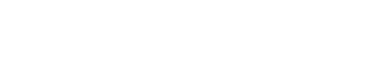 Ең төменгі көрсеткіш пайыздық есеппен берілген95% - 100%: А		90% - 94%: А-85% - 89%: В+		80% - 84%: В			75% - 79%: В-70% - 74%: С+		65% - 69%: С			60% - 64%: С-55% - 59%: D+		50% - 54%: D-		            0% -49%: FСіздің қорытынды бағаңыз мына үлгіде есептеледі Ең төменгі көрсеткіш пайыздық есеппен берілген95% - 100%: А		90% - 94%: А-85% - 89%: В+		80% - 84%: В			75% - 79%: В-70% - 74%: С+		65% - 69%: С			60% - 64%: С-55% - 59%: D+		50% - 54%: D-		            0% -49%: FСіздің қорытынды бағаңыз мына үлгіде есептеледі Ең төменгі көрсеткіш пайыздық есеппен берілген95% - 100%: А		90% - 94%: А-85% - 89%: В+		80% - 84%: В			75% - 79%: В-70% - 74%: С+		65% - 69%: С			60% - 64%: С-55% - 59%: D+		50% - 54%: D-		            0% -49%: FСіздің қорытынды бағаңыз мына үлгіде есептеледі Ең төменгі көрсеткіш пайыздық есеппен берілген95% - 100%: А		90% - 94%: А-85% - 89%: В+		80% - 84%: В			75% - 79%: В-70% - 74%: С+		65% - 69%: С			60% - 64%: С-55% - 59%: D+		50% - 54%: D-		            0% -49%: FСіздің қорытынды бағаңыз мына үлгіде есептеледі Ең төменгі көрсеткіш пайыздық есеппен берілген95% - 100%: А		90% - 94%: А-85% - 89%: В+		80% - 84%: В			75% - 79%: В-70% - 74%: С+		65% - 69%: С			60% - 64%: С-55% - 59%: D+		50% - 54%: D-		            0% -49%: FСіздің қорытынды бағаңыз мына үлгіде есептеледі Ең төменгі көрсеткіш пайыздық есеппен берілген95% - 100%: А		90% - 94%: А-85% - 89%: В+		80% - 84%: В			75% - 79%: В-70% - 74%: С+		65% - 69%: С			60% - 64%: С-55% - 59%: D+		50% - 54%: D-		            0% -49%: FСіздің қорытынды бағаңыз мына үлгіде есептеледі Ең төменгі көрсеткіш пайыздық есеппен берілген95% - 100%: А		90% - 94%: А-85% - 89%: В+		80% - 84%: В			75% - 79%: В-70% - 74%: С+		65% - 69%: С			60% - 64%: С-55% - 59%: D+		50% - 54%: D-		            0% -49%: FСіздің қорытынды бағаңыз мына үлгіде есептеледі Ең төменгі көрсеткіш пайыздық есеппен берілген95% - 100%: А		90% - 94%: А-85% - 89%: В+		80% - 84%: В			75% - 79%: В-70% - 74%: С+		65% - 69%: С			60% - 64%: С-55% - 59%: D+		50% - 54%: D-		            0% -49%: FСіздің қорытынды бағаңыз мына үлгіде есептеледі Ең төменгі көрсеткіш пайыздық есеппен берілген95% - 100%: А		90% - 94%: А-85% - 89%: В+		80% - 84%: В			75% - 79%: В-70% - 74%: С+		65% - 69%: С			60% - 64%: С-55% - 59%: D+		50% - 54%: D-		            0% -49%: FСіздің қорытынды бағаңыз мына үлгіде есептеледі Ең төменгі көрсеткіш пайыздық есеппен берілген95% - 100%: А		90% - 94%: А-85% - 89%: В+		80% - 84%: В			75% - 79%: В-70% - 74%: С+		65% - 69%: С			60% - 64%: С-55% - 59%: D+		50% - 54%: D-		            0% -49%: FСіздің қорытынды бағаңыз мына үлгіде есептеледі Ең төменгі көрсеткіш пайыздық есеппен берілген95% - 100%: А		90% - 94%: А-85% - 89%: В+		80% - 84%: В			75% - 79%: В-70% - 74%: С+		65% - 69%: С			60% - 64%: С-55% - 59%: D+		50% - 54%: D-		            0% -49%: FСіздің қорытынды бағаңыз мына үлгіде есептеледі Ең төменгі көрсеткіш пайыздық есеппен берілген95% - 100%: А		90% - 94%: А-85% - 89%: В+		80% - 84%: В			75% - 79%: В-70% - 74%: С+		65% - 69%: С			60% - 64%: С-55% - 59%: D+		50% - 54%: D-		            0% -49%: FСіздің қорытынды бағаңыз мына үлгіде есептеледі Ең төменгі көрсеткіш пайыздық есеппен берілген95% - 100%: А		90% - 94%: А-85% - 89%: В+		80% - 84%: В			75% - 79%: В-70% - 74%: С+		65% - 69%: С			60% - 64%: С-55% - 59%: D+		50% - 54%: D-		            0% -49%: FСіздің қорытынды бағаңыз мына үлгіде есептеледі Ең төменгі көрсеткіш пайыздық есеппен берілген95% - 100%: А		90% - 94%: А-85% - 89%: В+		80% - 84%: В			75% - 79%: В-70% - 74%: С+		65% - 69%: С			60% - 64%: С-55% - 59%: D+		50% - 54%: D-		            0% -49%: FПәннің саясатыПәннің саясатыПәннің саясатыЖұмыстардың барлық түрін көрсетілген мерзімде жасап тапсыру керек. Кезекті тапсырманы орындамаған, немесе 50% - дан кем балл алған студенттер бұл тапсырманы қосымша кесте бойынша қайта жасап, тапсыруына болады. Орынды себептермен зертханалық сабақтарға қатыспаған студенттер оқытушының рұқсатынан кейін лаборанттың қатысуымен қосымша уақытта зертханалық жұмыстарды орындауға болады. Тапсырмалардың барлық түрін өткізбеген студенттер емтиханға жіберілмейдіБағалау кезінде студенттердің сабақтағы белсенділігі мен сабаққа қатысуы ескеріледі.  Толерантты болыңыз, яғни өзгенің пікірін сыйлаңыз. Қарсылығыңызды әдепті күйде білдіріңіз. Плагиат және басқа да әділсіздіктерге тыйым салынады. СӨЖ, аралық бақылау және қорытынды емтихан тапсыру кезінде көшіру мен сыбырлауға, өзге біреу шығарған есептерді көшіруге, басқа студент үшін емтихан тапсыруға тыйым салынады. Курстың кез келген мәліметін бұрмалау, Интранетке рұқсатсыз кіру және шпаргалка қолдану үшін студент «F» қорытынды бағасын алады.  Жұмыстардың барлық түрін көрсетілген мерзімде жасап тапсыру керек. Кезекті тапсырманы орындамаған, немесе 50% - дан кем балл алған студенттер бұл тапсырманы қосымша кесте бойынша қайта жасап, тапсыруына болады. Орынды себептермен зертханалық сабақтарға қатыспаған студенттер оқытушының рұқсатынан кейін лаборанттың қатысуымен қосымша уақытта зертханалық жұмыстарды орындауға болады. Тапсырмалардың барлық түрін өткізбеген студенттер емтиханға жіберілмейдіБағалау кезінде студенттердің сабақтағы белсенділігі мен сабаққа қатысуы ескеріледі.  Толерантты болыңыз, яғни өзгенің пікірін сыйлаңыз. Қарсылығыңызды әдепті күйде білдіріңіз. Плагиат және басқа да әділсіздіктерге тыйым салынады. СӨЖ, аралық бақылау және қорытынды емтихан тапсыру кезінде көшіру мен сыбырлауға, өзге біреу шығарған есептерді көшіруге, басқа студент үшін емтихан тапсыруға тыйым салынады. Курстың кез келген мәліметін бұрмалау, Интранетке рұқсатсыз кіру және шпаргалка қолдану үшін студент «F» қорытынды бағасын алады.  Жұмыстардың барлық түрін көрсетілген мерзімде жасап тапсыру керек. Кезекті тапсырманы орындамаған, немесе 50% - дан кем балл алған студенттер бұл тапсырманы қосымша кесте бойынша қайта жасап, тапсыруына болады. Орынды себептермен зертханалық сабақтарға қатыспаған студенттер оқытушының рұқсатынан кейін лаборанттың қатысуымен қосымша уақытта зертханалық жұмыстарды орындауға болады. Тапсырмалардың барлық түрін өткізбеген студенттер емтиханға жіберілмейдіБағалау кезінде студенттердің сабақтағы белсенділігі мен сабаққа қатысуы ескеріледі.  Толерантты болыңыз, яғни өзгенің пікірін сыйлаңыз. Қарсылығыңызды әдепті күйде білдіріңіз. Плагиат және басқа да әділсіздіктерге тыйым салынады. СӨЖ, аралық бақылау және қорытынды емтихан тапсыру кезінде көшіру мен сыбырлауға, өзге біреу шығарған есептерді көшіруге, басқа студент үшін емтихан тапсыруға тыйым салынады. Курстың кез келген мәліметін бұрмалау, Интранетке рұқсатсыз кіру және шпаргалка қолдану үшін студент «F» қорытынды бағасын алады.  Жұмыстардың барлық түрін көрсетілген мерзімде жасап тапсыру керек. Кезекті тапсырманы орындамаған, немесе 50% - дан кем балл алған студенттер бұл тапсырманы қосымша кесте бойынша қайта жасап, тапсыруына болады. Орынды себептермен зертханалық сабақтарға қатыспаған студенттер оқытушының рұқсатынан кейін лаборанттың қатысуымен қосымша уақытта зертханалық жұмыстарды орындауға болады. Тапсырмалардың барлық түрін өткізбеген студенттер емтиханға жіберілмейдіБағалау кезінде студенттердің сабақтағы белсенділігі мен сабаққа қатысуы ескеріледі.  Толерантты болыңыз, яғни өзгенің пікірін сыйлаңыз. Қарсылығыңызды әдепті күйде білдіріңіз. Плагиат және басқа да әділсіздіктерге тыйым салынады. СӨЖ, аралық бақылау және қорытынды емтихан тапсыру кезінде көшіру мен сыбырлауға, өзге біреу шығарған есептерді көшіруге, басқа студент үшін емтихан тапсыруға тыйым салынады. Курстың кез келген мәліметін бұрмалау, Интранетке рұқсатсыз кіру және шпаргалка қолдану үшін студент «F» қорытынды бағасын алады.  Жұмыстардың барлық түрін көрсетілген мерзімде жасап тапсыру керек. Кезекті тапсырманы орындамаған, немесе 50% - дан кем балл алған студенттер бұл тапсырманы қосымша кесте бойынша қайта жасап, тапсыруына болады. Орынды себептермен зертханалық сабақтарға қатыспаған студенттер оқытушының рұқсатынан кейін лаборанттың қатысуымен қосымша уақытта зертханалық жұмыстарды орындауға болады. Тапсырмалардың барлық түрін өткізбеген студенттер емтиханға жіберілмейдіБағалау кезінде студенттердің сабақтағы белсенділігі мен сабаққа қатысуы ескеріледі.  Толерантты болыңыз, яғни өзгенің пікірін сыйлаңыз. Қарсылығыңызды әдепті күйде білдіріңіз. Плагиат және басқа да әділсіздіктерге тыйым салынады. СӨЖ, аралық бақылау және қорытынды емтихан тапсыру кезінде көшіру мен сыбырлауға, өзге біреу шығарған есептерді көшіруге, басқа студент үшін емтихан тапсыруға тыйым салынады. Курстың кез келген мәліметін бұрмалау, Интранетке рұқсатсыз кіру және шпаргалка қолдану үшін студент «F» қорытынды бағасын алады.  Жұмыстардың барлық түрін көрсетілген мерзімде жасап тапсыру керек. Кезекті тапсырманы орындамаған, немесе 50% - дан кем балл алған студенттер бұл тапсырманы қосымша кесте бойынша қайта жасап, тапсыруына болады. Орынды себептермен зертханалық сабақтарға қатыспаған студенттер оқытушының рұқсатынан кейін лаборанттың қатысуымен қосымша уақытта зертханалық жұмыстарды орындауға болады. Тапсырмалардың барлық түрін өткізбеген студенттер емтиханға жіберілмейдіБағалау кезінде студенттердің сабақтағы белсенділігі мен сабаққа қатысуы ескеріледі.  Толерантты болыңыз, яғни өзгенің пікірін сыйлаңыз. Қарсылығыңызды әдепті күйде білдіріңіз. Плагиат және басқа да әділсіздіктерге тыйым салынады. СӨЖ, аралық бақылау және қорытынды емтихан тапсыру кезінде көшіру мен сыбырлауға, өзге біреу шығарған есептерді көшіруге, басқа студент үшін емтихан тапсыруға тыйым салынады. Курстың кез келген мәліметін бұрмалау, Интранетке рұқсатсыз кіру және шпаргалка қолдану үшін студент «F» қорытынды бағасын алады.  Жұмыстардың барлық түрін көрсетілген мерзімде жасап тапсыру керек. Кезекті тапсырманы орындамаған, немесе 50% - дан кем балл алған студенттер бұл тапсырманы қосымша кесте бойынша қайта жасап, тапсыруына болады. Орынды себептермен зертханалық сабақтарға қатыспаған студенттер оқытушының рұқсатынан кейін лаборанттың қатысуымен қосымша уақытта зертханалық жұмыстарды орындауға болады. Тапсырмалардың барлық түрін өткізбеген студенттер емтиханға жіберілмейдіБағалау кезінде студенттердің сабақтағы белсенділігі мен сабаққа қатысуы ескеріледі.  Толерантты болыңыз, яғни өзгенің пікірін сыйлаңыз. Қарсылығыңызды әдепті күйде білдіріңіз. Плагиат және басқа да әділсіздіктерге тыйым салынады. СӨЖ, аралық бақылау және қорытынды емтихан тапсыру кезінде көшіру мен сыбырлауға, өзге біреу шығарған есептерді көшіруге, басқа студент үшін емтихан тапсыруға тыйым салынады. Курстың кез келген мәліметін бұрмалау, Интранетке рұқсатсыз кіру және шпаргалка қолдану үшін студент «F» қорытынды бағасын алады.  Жұмыстардың барлық түрін көрсетілген мерзімде жасап тапсыру керек. Кезекті тапсырманы орындамаған, немесе 50% - дан кем балл алған студенттер бұл тапсырманы қосымша кесте бойынша қайта жасап, тапсыруына болады. Орынды себептермен зертханалық сабақтарға қатыспаған студенттер оқытушының рұқсатынан кейін лаборанттың қатысуымен қосымша уақытта зертханалық жұмыстарды орындауға болады. Тапсырмалардың барлық түрін өткізбеген студенттер емтиханға жіберілмейдіБағалау кезінде студенттердің сабақтағы белсенділігі мен сабаққа қатысуы ескеріледі.  Толерантты болыңыз, яғни өзгенің пікірін сыйлаңыз. Қарсылығыңызды әдепті күйде білдіріңіз. Плагиат және басқа да әділсіздіктерге тыйым салынады. СӨЖ, аралық бақылау және қорытынды емтихан тапсыру кезінде көшіру мен сыбырлауға, өзге біреу шығарған есептерді көшіруге, басқа студент үшін емтихан тапсыруға тыйым салынады. Курстың кез келген мәліметін бұрмалау, Интранетке рұқсатсыз кіру және шпаргалка қолдану үшін студент «F» қорытынды бағасын алады.  Жұмыстардың барлық түрін көрсетілген мерзімде жасап тапсыру керек. Кезекті тапсырманы орындамаған, немесе 50% - дан кем балл алған студенттер бұл тапсырманы қосымша кесте бойынша қайта жасап, тапсыруына болады. Орынды себептермен зертханалық сабақтарға қатыспаған студенттер оқытушының рұқсатынан кейін лаборанттың қатысуымен қосымша уақытта зертханалық жұмыстарды орындауға болады. Тапсырмалардың барлық түрін өткізбеген студенттер емтиханға жіберілмейдіБағалау кезінде студенттердің сабақтағы белсенділігі мен сабаққа қатысуы ескеріледі.  Толерантты болыңыз, яғни өзгенің пікірін сыйлаңыз. Қарсылығыңызды әдепті күйде білдіріңіз. Плагиат және басқа да әділсіздіктерге тыйым салынады. СӨЖ, аралық бақылау және қорытынды емтихан тапсыру кезінде көшіру мен сыбырлауға, өзге біреу шығарған есептерді көшіруге, басқа студент үшін емтихан тапсыруға тыйым салынады. Курстың кез келген мәліметін бұрмалау, Интранетке рұқсатсыз кіру және шпаргалка қолдану үшін студент «F» қорытынды бағасын алады.  Жұмыстардың барлық түрін көрсетілген мерзімде жасап тапсыру керек. Кезекті тапсырманы орындамаған, немесе 50% - дан кем балл алған студенттер бұл тапсырманы қосымша кесте бойынша қайта жасап, тапсыруына болады. Орынды себептермен зертханалық сабақтарға қатыспаған студенттер оқытушының рұқсатынан кейін лаборанттың қатысуымен қосымша уақытта зертханалық жұмыстарды орындауға болады. Тапсырмалардың барлық түрін өткізбеген студенттер емтиханға жіберілмейдіБағалау кезінде студенттердің сабақтағы белсенділігі мен сабаққа қатысуы ескеріледі.  Толерантты болыңыз, яғни өзгенің пікірін сыйлаңыз. Қарсылығыңызды әдепті күйде білдіріңіз. Плагиат және басқа да әділсіздіктерге тыйым салынады. СӨЖ, аралық бақылау және қорытынды емтихан тапсыру кезінде көшіру мен сыбырлауға, өзге біреу шығарған есептерді көшіруге, басқа студент үшін емтихан тапсыруға тыйым салынады. Курстың кез келген мәліметін бұрмалау, Интранетке рұқсатсыз кіру және шпаргалка қолдану үшін студент «F» қорытынды бағасын алады.  Жұмыстардың барлық түрін көрсетілген мерзімде жасап тапсыру керек. Кезекті тапсырманы орындамаған, немесе 50% - дан кем балл алған студенттер бұл тапсырманы қосымша кесте бойынша қайта жасап, тапсыруына болады. Орынды себептермен зертханалық сабақтарға қатыспаған студенттер оқытушының рұқсатынан кейін лаборанттың қатысуымен қосымша уақытта зертханалық жұмыстарды орындауға болады. Тапсырмалардың барлық түрін өткізбеген студенттер емтиханға жіберілмейдіБағалау кезінде студенттердің сабақтағы белсенділігі мен сабаққа қатысуы ескеріледі.  Толерантты болыңыз, яғни өзгенің пікірін сыйлаңыз. Қарсылығыңызды әдепті күйде білдіріңіз. Плагиат және басқа да әділсіздіктерге тыйым салынады. СӨЖ, аралық бақылау және қорытынды емтихан тапсыру кезінде көшіру мен сыбырлауға, өзге біреу шығарған есептерді көшіруге, басқа студент үшін емтихан тапсыруға тыйым салынады. Курстың кез келген мәліметін бұрмалау, Интранетке рұқсатсыз кіру және шпаргалка қолдану үшін студент «F» қорытынды бағасын алады.  Жұмыстардың барлық түрін көрсетілген мерзімде жасап тапсыру керек. Кезекті тапсырманы орындамаған, немесе 50% - дан кем балл алған студенттер бұл тапсырманы қосымша кесте бойынша қайта жасап, тапсыруына болады. Орынды себептермен зертханалық сабақтарға қатыспаған студенттер оқытушының рұқсатынан кейін лаборанттың қатысуымен қосымша уақытта зертханалық жұмыстарды орындауға болады. Тапсырмалардың барлық түрін өткізбеген студенттер емтиханға жіберілмейдіБағалау кезінде студенттердің сабақтағы белсенділігі мен сабаққа қатысуы ескеріледі.  Толерантты болыңыз, яғни өзгенің пікірін сыйлаңыз. Қарсылығыңызды әдепті күйде білдіріңіз. Плагиат және басқа да әділсіздіктерге тыйым салынады. СӨЖ, аралық бақылау және қорытынды емтихан тапсыру кезінде көшіру мен сыбырлауға, өзге біреу шығарған есептерді көшіруге, басқа студент үшін емтихан тапсыруға тыйым салынады. Курстың кез келген мәліметін бұрмалау, Интранетке рұқсатсыз кіру және шпаргалка қолдану үшін студент «F» қорытынды бағасын алады.  Жұмыстардың барлық түрін көрсетілген мерзімде жасап тапсыру керек. Кезекті тапсырманы орындамаған, немесе 50% - дан кем балл алған студенттер бұл тапсырманы қосымша кесте бойынша қайта жасап, тапсыруына болады. Орынды себептермен зертханалық сабақтарға қатыспаған студенттер оқытушының рұқсатынан кейін лаборанттың қатысуымен қосымша уақытта зертханалық жұмыстарды орындауға болады. Тапсырмалардың барлық түрін өткізбеген студенттер емтиханға жіберілмейдіБағалау кезінде студенттердің сабақтағы белсенділігі мен сабаққа қатысуы ескеріледі.  Толерантты болыңыз, яғни өзгенің пікірін сыйлаңыз. Қарсылығыңызды әдепті күйде білдіріңіз. Плагиат және басқа да әділсіздіктерге тыйым салынады. СӨЖ, аралық бақылау және қорытынды емтихан тапсыру кезінде көшіру мен сыбырлауға, өзге біреу шығарған есептерді көшіруге, басқа студент үшін емтихан тапсыруға тыйым салынады. Курстың кез келген мәліметін бұрмалау, Интранетке рұқсатсыз кіру және шпаргалка қолдану үшін студент «F» қорытынды бағасын алады.  Жұмыстардың барлық түрін көрсетілген мерзімде жасап тапсыру керек. Кезекті тапсырманы орындамаған, немесе 50% - дан кем балл алған студенттер бұл тапсырманы қосымша кесте бойынша қайта жасап, тапсыруына болады. Орынды себептермен зертханалық сабақтарға қатыспаған студенттер оқытушының рұқсатынан кейін лаборанттың қатысуымен қосымша уақытта зертханалық жұмыстарды орындауға болады. Тапсырмалардың барлық түрін өткізбеген студенттер емтиханға жіберілмейдіБағалау кезінде студенттердің сабақтағы белсенділігі мен сабаққа қатысуы ескеріледі.  Толерантты болыңыз, яғни өзгенің пікірін сыйлаңыз. Қарсылығыңызды әдепті күйде білдіріңіз. Плагиат және басқа да әділсіздіктерге тыйым салынады. СӨЖ, аралық бақылау және қорытынды емтихан тапсыру кезінде көшіру мен сыбырлауға, өзге біреу шығарған есептерді көшіруге, басқа студент үшін емтихан тапсыруға тыйым салынады. Курстың кез келген мәліметін бұрмалау, Интранетке рұқсатсыз кіру және шпаргалка қолдану үшін студент «F» қорытынды бағасын алады.  Пән кестесіПән кестесіПән кестесіПән кестесіПән кестесіПән кестесіПән кестесіПән кестесіПән кестесіПән кестесіПән кестесіПән кестесіПән кестесіПән кестесіПән кестесіПән кестесіПән кестесіАптаТақырыптың аталуыТақырыптың аталуыТақырыптың аталуыТақырыптың аталуыТақырыптың аталуыТақырыптың аталуыТақырыптың аталуыТақырыптың аталуыТақырыптың аталуыСағат саныСағат саныСағат саныСағат саныБағасыБағасыБағасы1 Модуль  1 Модуль  1 Модуль  1 Модуль  1 Модуль  1 Модуль  1 Модуль  1 Модуль  1 Модуль  1 Модуль  1 Модуль  1 Модуль  1 Модуль  1 Модуль  1 Модуль  1 Модуль  11дәріс.Кіріспе.Көшпелі халықтардың тарихы мен мәдениетін оқытудағы зерттеу әдістері.1дәріс.Кіріспе.Көшпелі халықтардың тарихы мен мәдениетін оқытудағы зерттеу әдістері.1дәріс.Кіріспе.Көшпелі халықтардың тарихы мен мәдениетін оқытудағы зерттеу әдістері.1дәріс.Кіріспе.Көшпелі халықтардың тарихы мен мәдениетін оқытудағы зерттеу әдістері.1дәріс.Кіріспе.Көшпелі халықтардың тарихы мен мәдениетін оқытудағы зерттеу әдістері.1дәріс.Кіріспе.Көшпелі халықтардың тарихы мен мәдениетін оқытудағы зерттеу әдістері.1дәріс.Кіріспе.Көшпелі халықтардың тарихы мен мәдениетін оқытудағы зерттеу әдістері.1дәріс.Кіріспе.Көшпелі халықтардың тарихы мен мәдениетін оқытудағы зерттеу әдістері.1дәріс.Кіріспе.Көшпелі халықтардың тарихы мен мәдениетін оқытудағы зерттеу әдістері.222211 практикалық(зертханалық) сабақКөшпенді халықтардың тарихы мен мәдениетін оқыту.1 практикалық(зертханалық) сабақКөшпенді халықтардың тарихы мен мәдениетін оқыту.1 практикалық(зертханалық) сабақКөшпенді халықтардың тарихы мен мәдениетін оқыту.1 практикалық(зертханалық) сабақКөшпенді халықтардың тарихы мен мәдениетін оқыту.1 практикалық(зертханалық) сабақКөшпенді халықтардың тарихы мен мәдениетін оқыту.1 практикалық(зертханалық) сабақКөшпенді халықтардың тарихы мен мәдениетін оқыту.1 практикалық(зертханалық) сабақКөшпенді халықтардың тарихы мен мәдениетін оқыту.1 практикалық(зертханалық) сабақКөшпенді халықтардың тарихы мен мәдениетін оқыту.1 практикалық(зертханалық) сабақКөшпенді халықтардың тарихы мен мәдениетін оқыту.11116622 дәріс. Көшпенділер өркениетіндегі туыстық қарым-қатынастың этно мәдени, этно-психологиялық ерекшеліктері, тарихнама.2 дәріс. Көшпенділер өркениетіндегі туыстық қарым-қатынастың этно мәдени, этно-психологиялық ерекшеліктері, тарихнама.2 дәріс. Көшпенділер өркениетіндегі туыстық қарым-қатынастың этно мәдени, этно-психологиялық ерекшеліктері, тарихнама.2 дәріс. Көшпенділер өркениетіндегі туыстық қарым-қатынастың этно мәдени, этно-психологиялық ерекшеліктері, тарихнама.2 дәріс. Көшпенділер өркениетіндегі туыстық қарым-қатынастың этно мәдени, этно-психологиялық ерекшеліктері, тарихнама.2 дәріс. Көшпенділер өркениетіндегі туыстық қарым-қатынастың этно мәдени, этно-психологиялық ерекшеліктері, тарихнама.2 дәріс. Көшпенділер өркениетіндегі туыстық қарым-қатынастың этно мәдени, этно-психологиялық ерекшеліктері, тарихнама.2 дәріс. Көшпенділер өркениетіндегі туыстық қарым-қатынастың этно мәдени, этно-психологиялық ерекшеліктері, тарихнама.2 дәріс. Көшпенділер өркениетіндегі туыстық қарым-қатынастың этно мәдени, этно-психологиялық ерекшеліктері, тарихнама.222222 практикалық(зертханалық) сабақ Еуразия көшпенділерінің киімі.2 практикалық(зертханалық) сабақ Еуразия көшпенділерінің киімі.2 практикалық(зертханалық) сабақ Еуразия көшпенділерінің киімі.2 практикалық(зертханалық) сабақ Еуразия көшпенділерінің киімі.2 практикалық(зертханалық) сабақ Еуразия көшпенділерінің киімі.2 практикалық(зертханалық) сабақ Еуразия көшпенділерінің киімі.2 практикалық(зертханалық) сабақ Еуразия көшпенділерінің киімі.2 практикалық(зертханалық) сабақ Еуразия көшпенділерінің киімі.2 практикалық(зертханалық) сабақ Еуразия көшпенділерінің киімі.11116633 дәріс.  Еуразия көшпенділерінің мал шаруашылығы.3 дәріс.  Еуразия көшпенділерінің мал шаруашылығы.3 дәріс.  Еуразия көшпенділерінің мал шаруашылығы.3 дәріс.  Еуразия көшпенділерінің мал шаруашылығы.3 дәріс.  Еуразия көшпенділерінің мал шаруашылығы.3 дәріс.  Еуразия көшпенділерінің мал шаруашылығы.3 дәріс.  Еуразия көшпенділерінің мал шаруашылығы.3 дәріс.  Еуразия көшпенділерінің мал шаруашылығы.3 дәріс.  Еуразия көшпенділерінің мал шаруашылығы.222233 практикалық (зертханалық) сабақ Көшпенділердің төрт түлік мал шаруашылығы3 практикалық (зертханалық) сабақ Көшпенділердің төрт түлік мал шаруашылығы3 практикалық (зертханалық) сабақ Көшпенділердің төрт түлік мал шаруашылығы3 практикалық (зертханалық) сабақ Көшпенділердің төрт түлік мал шаруашылығы3 практикалық (зертханалық) сабақ Көшпенділердің төрт түлік мал шаруашылығы3 практикалық (зертханалық) сабақ Көшпенділердің төрт түлік мал шаруашылығы3 практикалық (зертханалық) сабақ Көшпенділердің төрт түлік мал шаруашылығы3 практикалық (зертханалық) сабақ Көшпенділердің төрт түлік мал шаруашылығы3 практикалық (зертханалық) сабақ Көшпенділердің төрт түлік мал шаруашылығы1111663 СОӨЖ.Көшпелілер өркениеті тарихына байланысты көзқарастар. СОӨЖ.Көшпелілер өркениеті тарихына байланысты көзқарастар. СОӨЖ.Көшпелілер өркениеті тарихына байланысты көзқарастар. СОӨЖ.Көшпелілер өркениеті тарихына байланысты көзқарастар. СОӨЖ.Көшпелілер өркениеті тарихына байланысты көзқарастар. СОӨЖ.Көшпелілер өркениеті тарихына байланысты көзқарастар. СОӨЖ.Көшпелілер өркениеті тарихына байланысты көзқарастар. СОӨЖ.Көшпелілер өркениеті тарихына байланысты көзқарастар. СОӨЖ.Көшпелілер өркениеті тарихына байланысты көзқарастар.12122 Модуль 2 Модуль 2 Модуль 2 Модуль 2 Модуль 2 Модуль 2 Модуль 2 Модуль 2 Модуль 2 Модуль 2 Модуль 2 Модуль 2 Модуль 2 Модуль 2 Модуль 2 Модуль 44дәріс.Евразияның ерте көшпенділерінің экологиясы.4дәріс.Евразияның ерте көшпенділерінің экологиясы.4дәріс.Евразияның ерте көшпенділерінің экологиясы.4дәріс.Евразияның ерте көшпенділерінің экологиясы.4дәріс.Евразияның ерте көшпенділерінің экологиясы.4дәріс.Евразияның ерте көшпенділерінің экологиясы.4дәріс.Евразияның ерте көшпенділерінің экологиясы.4дәріс.Евразияның ерте көшпенділерінің экологиясы.4дәріс.Евразияның ерте көшпенділерінің экологиясы.222244 практикалық (зертханалық) сабақ.Көшпенділіктің экологиялық әлеуметтік мәселесі4 практикалық (зертханалық) сабақ.Көшпенділіктің экологиялық әлеуметтік мәселесі4 практикалық (зертханалық) сабақ.Көшпенділіктің экологиялық әлеуметтік мәселесі4 практикалық (зертханалық) сабақ.Көшпенділіктің экологиялық әлеуметтік мәселесі4 практикалық (зертханалық) сабақ.Көшпенділіктің экологиялық әлеуметтік мәселесі4 практикалық (зертханалық) сабақ.Көшпенділіктің экологиялық әлеуметтік мәселесі4 практикалық (зертханалық) сабақ.Көшпенділіктің экологиялық әлеуметтік мәселесі4 практикалық (зертханалық) сабақ.Көшпенділіктің экологиялық әлеуметтік мәселесі4 практикалық (зертханалық) сабақ.Көшпенділіктің экологиялық әлеуметтік мәселесі1111664 СОӨЖ. Көшпеліліктің эволюциясы. СОӨЖ. Көшпеліліктің эволюциясы. СОӨЖ. Көшпеліліктің эволюциясы. СОӨЖ. Көшпеліліктің эволюциясы. СОӨЖ. Көшпеліліктің эволюциясы. СОӨЖ. Көшпеліліктің эволюциясы. СОӨЖ. Көшпеліліктің эволюциясы. СОӨЖ. Көшпеліліктің эволюциясы. СОӨЖ. Көшпеліліктің эволюциясы.121255дәріс.Көне түркі дәуіріндегі көшпелі өмір.5дәріс.Көне түркі дәуіріндегі көшпелі өмір.5дәріс.Көне түркі дәуіріндегі көшпелі өмір.5дәріс.Көне түркі дәуіріндегі көшпелі өмір.5дәріс.Көне түркі дәуіріндегі көшпелі өмір.5дәріс.Көне түркі дәуіріндегі көшпелі өмір.5дәріс.Көне түркі дәуіріндегі көшпелі өмір.5дәріс.Көне түркі дәуіріндегі көшпелі өмір.5дәріс.Көне түркі дәуіріндегі көшпелі өмір.222255 практикалық (зертханалық) сабақ.Түркі дәуіріндегі Қазақстан аумағындағы көшпелілер.5 практикалық (зертханалық) сабақ.Түркі дәуіріндегі Қазақстан аумағындағы көшпелілер.5 практикалық (зертханалық) сабақ.Түркі дәуіріндегі Қазақстан аумағындағы көшпелілер.5 практикалық (зертханалық) сабақ.Түркі дәуіріндегі Қазақстан аумағындағы көшпелілер.5 практикалық (зертханалық) сабақ.Түркі дәуіріндегі Қазақстан аумағындағы көшпелілер.5 практикалық (зертханалық) сабақ.Түркі дәуіріндегі Қазақстан аумағындағы көшпелілер.5 практикалық (зертханалық) сабақ.Түркі дәуіріндегі Қазақстан аумағындағы көшпелілер.5 практикалық (зертханалық) сабақ.Түркі дәуіріндегі Қазақстан аумағындағы көшпелілер.5 практикалық (зертханалық) сабақ.Түркі дәуіріндегі Қазақстан аумағындағы көшпелілер.1111665 СОӨЖ.Көшпелілер және отырықшылар өркениеті СОӨЖ.Көшпелілер және отырықшылар өркениеті СОӨЖ.Көшпелілер және отырықшылар өркениеті СОӨЖ.Көшпелілер және отырықшылар өркениеті СОӨЖ.Көшпелілер және отырықшылар өркениеті СОӨЖ.Көшпелілер және отырықшылар өркениеті СОӨЖ.Көшпелілер және отырықшылар өркениеті СОӨЖ.Көшпелілер және отырықшылар өркениеті СОӨЖ.Көшпелілер және отырықшылар өркениеті121266 дәріс. Оңтүстік Сібір жеріндегі көшпелілер.6 дәріс. Оңтүстік Сібір жеріндегі көшпелілер.6 дәріс. Оңтүстік Сібір жеріндегі көшпелілер.6 дәріс. Оңтүстік Сібір жеріндегі көшпелілер.6 дәріс. Оңтүстік Сібір жеріндегі көшпелілер.6 дәріс. Оңтүстік Сібір жеріндегі көшпелілер.6 дәріс. Оңтүстік Сібір жеріндегі көшпелілер.6 дәріс. Оңтүстік Сібір жеріндегі көшпелілер.6 дәріс. Оңтүстік Сібір жеріндегі көшпелілер.222266 практикалық (зертханалық) сабақ. Оңтүстік Сібір малшылары.6 практикалық (зертханалық) сабақ. Оңтүстік Сібір малшылары.6 практикалық (зертханалық) сабақ. Оңтүстік Сібір малшылары.6 практикалық (зертханалық) сабақ. Оңтүстік Сібір малшылары.6 практикалық (зертханалық) сабақ. Оңтүстік Сібір малшылары.6 практикалық (зертханалық) сабақ. Оңтүстік Сібір малшылары.6 практикалық (зертханалық) сабақ. Оңтүстік Сібір малшылары.6 практикалық (зертханалық) сабақ. Оңтүстік Сібір малшылары.6 практикалық (зертханалық) сабақ. Оңтүстік Сібір малшылары.1111666 СОӨЖ. Қазақстан аумағын мекендеген көшпелілердің тарихы мен мәдениеті. СОӨЖ. Қазақстан аумағын мекендеген көшпелілердің тарихы мен мәдениеті. СОӨЖ. Қазақстан аумағын мекендеген көшпелілердің тарихы мен мәдениеті. СОӨЖ. Қазақстан аумағын мекендеген көшпелілердің тарихы мен мәдениеті. СОӨЖ. Қазақстан аумағын мекендеген көшпелілердің тарихы мен мәдениеті. СОӨЖ. Қазақстан аумағын мекендеген көшпелілердің тарихы мен мәдениеті. СОӨЖ. Қазақстан аумағын мекендеген көшпелілердің тарихы мен мәдениеті. СОӨЖ. Қазақстан аумағын мекендеген көшпелілердің тарихы мен мәдениеті. СОӨЖ. Қазақстан аумағын мекендеген көшпелілердің тарихы мен мәдениеті.121277 дәріс. Көшпенділердегі аңшылық дәстүрі7 дәріс. Көшпенділердегі аңшылық дәстүрі7 дәріс. Көшпенділердегі аңшылық дәстүрі7 дәріс. Көшпенділердегі аңшылық дәстүрі7 дәріс. Көшпенділердегі аңшылық дәстүрі7 дәріс. Көшпенділердегі аңшылық дәстүрі7 дәріс. Көшпенділердегі аңшылық дәстүрі7 дәріс. Көшпенділердегі аңшылық дәстүрі7 дәріс. Көшпенділердегі аңшылық дәстүрі222277 практикалық (зертханалық) сабақ.Көшпенділердің аңшылық дәстүрінің тарихи маңызы.7 практикалық (зертханалық) сабақ.Көшпенділердің аңшылық дәстүрінің тарихи маңызы.7 практикалық (зертханалық) сабақ.Көшпенділердің аңшылық дәстүрінің тарихи маңызы.7 практикалық (зертханалық) сабақ.Көшпенділердің аңшылық дәстүрінің тарихи маңызы.7 практикалық (зертханалық) сабақ.Көшпенділердің аңшылық дәстүрінің тарихи маңызы.7 практикалық (зертханалық) сабақ.Көшпенділердің аңшылық дәстүрінің тарихи маңызы.7 практикалық (зертханалық) сабақ.Көшпенділердің аңшылық дәстүрінің тарихи маңызы.7 практикалық (зертханалық) сабақ.Көшпенділердің аңшылық дәстүрінің тарихи маңызы.7 практикалық (зертханалық) сабақ.Көшпенділердің аңшылық дәстүрінің тарихи маңызы.1111667 СОӨЖ.Еуразия көшпелілерінің аңшылық дәстүрі. СОӨЖ.Еуразия көшпелілерінің аңшылық дәстүрі. СОӨЖ.Еуразия көшпелілерінің аңшылық дәстүрі. СОӨЖ.Еуразия көшпелілерінің аңшылық дәстүрі. СОӨЖ.Еуразия көшпелілерінің аңшылық дәстүрі. СОӨЖ.Еуразия көшпелілерінің аңшылық дәстүрі. СОӨЖ.Еуразия көшпелілерінің аңшылық дәстүрі. СОӨЖ.Еуразия көшпелілерінің аңшылық дәстүрі. СОӨЖ.Еуразия көшпелілерінің аңшылық дәстүрі.101071 Аралық бақылау 1 Аралық бақылау 1 Аралық бақылау 1 Аралық бақылау 1 Аралық бақылау 1 Аралық бақылау 1 Аралық бақылау 1 Аралық бақылау 1 Аралық бақылау 1001003 Модуль3 Модуль3 Модуль3 Модуль3 Модуль3 Модуль3 Модуль3 Модуль3 Модуль3 Модуль3 Модуль3 Модуль3 Модуль3 Модуль3 Модуль3 Модуль88дәріс.Тува, Алтай көшпелі халықтарының үйлерінің конструкциясы.8дәріс.Тува, Алтай көшпелі халықтарының үйлерінің конструкциясы.8дәріс.Тува, Алтай көшпелі халықтарының үйлерінің конструкциясы.8дәріс.Тува, Алтай көшпелі халықтарының үйлерінің конструкциясы.8дәріс.Тува, Алтай көшпелі халықтарының үйлерінің конструкциясы.8дәріс.Тува, Алтай көшпелі халықтарының үйлерінің конструкциясы.8дәріс.Тува, Алтай көшпелі халықтарының үйлерінің конструкциясы.8дәріс.Тува, Алтай көшпелі халықтарының үйлерінің конструкциясы.8дәріс.Тува, Алтай көшпелі халықтарының үйлерінің конструкциясы.222288 практикалық (зертханалық) сабақ.Тува және Алтай халықтарының дәстүрлі үйлерінің тарихи – мәдени маңызы.8 практикалық (зертханалық) сабақ.Тува және Алтай халықтарының дәстүрлі үйлерінің тарихи – мәдени маңызы.8 практикалық (зертханалық) сабақ.Тува және Алтай халықтарының дәстүрлі үйлерінің тарихи – мәдени маңызы.8 практикалық (зертханалық) сабақ.Тува және Алтай халықтарының дәстүрлі үйлерінің тарихи – мәдени маңызы.8 практикалық (зертханалық) сабақ.Тува және Алтай халықтарының дәстүрлі үйлерінің тарихи – мәдени маңызы.8 практикалық (зертханалық) сабақ.Тува және Алтай халықтарының дәстүрлі үйлерінің тарихи – мәдени маңызы.8 практикалық (зертханалық) сабақ.Тува және Алтай халықтарының дәстүрлі үйлерінің тарихи – мәдени маңызы.8 практикалық (зертханалық) сабақ.Тува және Алтай халықтарының дәстүрлі үйлерінің тарихи – мәдени маңызы.8 практикалық (зертханалық) сабақ.Тува және Алтай халықтарының дәстүрлі үйлерінің тарихи – мәдени маңызы.1111668СОӨЖ.Аңшылыққа байланысты діни наным сенімдерСОӨЖ.Аңшылыққа байланысты діни наным сенімдерСОӨЖ.Аңшылыққа байланысты діни наным сенімдерСОӨЖ.Аңшылыққа байланысты діни наным сенімдерСОӨЖ.Аңшылыққа байланысты діни наным сенімдерСОӨЖ.Аңшылыққа байланысты діни наным сенімдерСОӨЖ.Аңшылыққа байланысты діни наным сенімдерСОӨЖ.Аңшылыққа байланысты діни наным сенімдерСОӨЖ.Аңшылыққа байланысты діни наным сенімдер6699 дәріс.Көшпенділер өркениетіндегі музыкалық өнер 9 дәріс.Көшпенділер өркениетіндегі музыкалық өнер 9 дәріс.Көшпенділер өркениетіндегі музыкалық өнер 9 дәріс.Көшпенділер өркениетіндегі музыкалық өнер 9 дәріс.Көшпенділер өркениетіндегі музыкалық өнер 9 дәріс.Көшпенділер өркениетіндегі музыкалық өнер 9 дәріс.Көшпенділер өркениетіндегі музыкалық өнер 9 дәріс.Көшпенділер өркениетіндегі музыкалық өнер 9 дәріс.Көшпенділер өркениетіндегі музыкалық өнер 222299 практикалық (зертханалық) сабақ.Көшпенділердің фольклорлық поэтикалық өнері9 практикалық (зертханалық) сабақ.Көшпенділердің фольклорлық поэтикалық өнері9 практикалық (зертханалық) сабақ.Көшпенділердің фольклорлық поэтикалық өнері9 практикалық (зертханалық) сабақ.Көшпенділердің фольклорлық поэтикалық өнері9 практикалық (зертханалық) сабақ.Көшпенділердің фольклорлық поэтикалық өнері9 практикалық (зертханалық) сабақ.Көшпенділердің фольклорлық поэтикалық өнері9 практикалық (зертханалық) сабақ.Көшпенділердің фольклорлық поэтикалық өнері9 практикалық (зертханалық) сабақ.Көшпенділердің фольклорлық поэтикалық өнері9 практикалық (зертханалық) сабақ.Көшпенділердің фольклорлық поэтикалық өнері1111669 СОӨЖ.Көшпенділердің дәстүрлі музыкалық мәдениеті. СОӨЖ.Көшпенділердің дәстүрлі музыкалық мәдениеті. СОӨЖ.Көшпенділердің дәстүрлі музыкалық мәдениеті. СОӨЖ.Көшпенділердің дәстүрлі музыкалық мәдениеті. СОӨЖ.Көшпенділердің дәстүрлі музыкалық мәдениеті. СОӨЖ.Көшпенділердің дәстүрлі музыкалық мәдениеті. СОӨЖ.Көшпенділердің дәстүрлі музыкалық мәдениеті. СОӨЖ.Көшпенділердің дәстүрлі музыкалық мәдениеті. СОӨЖ.Көшпенділердің дәстүрлі музыкалық мәдениеті.66     1010дәріс. Еуразия көшпенділерінің киімдері.10дәріс. Еуразия көшпенділерінің киімдері.10дәріс. Еуразия көшпенділерінің киімдері.10дәріс. Еуразия көшпенділерінің киімдері.10дәріс. Еуразия көшпенділерінің киімдері.10дәріс. Еуразия көшпенділерінің киімдері.10дәріс. Еуразия көшпенділерінің киімдері.10дәріс. Еуразия көшпенділерінің киімдері.10дәріс. Еуразия көшпенділерінің киімдері.2222     1010 практикалық (зертханалық) сабақ. Қазақ және түркі халықтарының ұлттық киімдері.10 практикалық (зертханалық) сабақ. Қазақ және түркі халықтарының ұлттық киімдері.10 практикалық (зертханалық) сабақ. Қазақ және түркі халықтарының ұлттық киімдері.10 практикалық (зертханалық) сабақ. Қазақ және түркі халықтарының ұлттық киімдері.10 практикалық (зертханалық) сабақ. Қазақ және түркі халықтарының ұлттық киімдері.10 практикалық (зертханалық) сабақ. Қазақ және түркі халықтарының ұлттық киімдері.10 практикалық (зертханалық) сабақ. Қазақ және түркі халықтарының ұлттық киімдері.10 практикалық (зертханалық) сабақ. Қазақ және түркі халықтарының ұлттық киімдері.10 практикалық (зертханалық) сабақ. Қазақ және түркі халықтарының ұлттық киімдері.111166     10 СОӨЖ.Көшпенділердің ойындары мен мерекелері СОӨЖ.Көшпенділердің ойындары мен мерекелері СОӨЖ.Көшпенділердің ойындары мен мерекелері СОӨЖ.Көшпенділердің ойындары мен мерекелері СОӨЖ.Көшпенділердің ойындары мен мерекелері СОӨЖ.Көшпенділердің ойындары мен мерекелері СОӨЖ.Көшпенділердің ойындары мен мерекелері СОӨЖ.Көшпенділердің ойындары мен мерекелері СОӨЖ.Көшпенділердің ойындары мен мерекелері66     1111 дәріс.Көшпенді халықтардың мереке күндері мен  ойындары.11 дәріс.Көшпенді халықтардың мереке күндері мен  ойындары.11 дәріс.Көшпенді халықтардың мереке күндері мен  ойындары.11 дәріс.Көшпенді халықтардың мереке күндері мен  ойындары.11 дәріс.Көшпенді халықтардың мереке күндері мен  ойындары.11 дәріс.Көшпенді халықтардың мереке күндері мен  ойындары.11 дәріс.Көшпенді халықтардың мереке күндері мен  ойындары.11 дәріс.Көшпенді халықтардың мереке күндері мен  ойындары.11 дәріс.Көшпенді халықтардың мереке күндері мен  ойындары.2222     1111практикалық (зертханалық) сабақ.Қазақ халқының мереке күндері мен ұлттық ойындары.11практикалық (зертханалық) сабақ.Қазақ халқының мереке күндері мен ұлттық ойындары.11практикалық (зертханалық) сабақ.Қазақ халқының мереке күндері мен ұлттық ойындары.11практикалық (зертханалық) сабақ.Қазақ халқының мереке күндері мен ұлттық ойындары.11практикалық (зертханалық) сабақ.Қазақ халқының мереке күндері мен ұлттық ойындары.11практикалық (зертханалық) сабақ.Қазақ халқының мереке күндері мен ұлттық ойындары.11практикалық (зертханалық) сабақ.Қазақ халқының мереке күндері мен ұлттық ойындары.11практикалық (зертханалық) сабақ.Қазақ халқының мереке күндері мен ұлттық ойындары.11практикалық (зертханалық) сабақ.Қазақ халқының мереке күндері мен ұлттық ойындары.111166     11 СОӨЖ.Көшпенділерді зерттелу тарихнамасы СОӨЖ.Көшпенділерді зерттелу тарихнамасы СОӨЖ.Көшпенділерді зерттелу тарихнамасы СОӨЖ.Көшпенділерді зерттелу тарихнамасы СОӨЖ.Көшпенділерді зерттелу тарихнамасы СОӨЖ.Көшпенділерді зерттелу тарихнамасы СОӨЖ.Көшпенділерді зерттелу тарихнамасы СОӨЖ.Көшпенділерді зерттелу тарихнамасы СОӨЖ.Көшпенділерді зерттелу тарихнамасы884 Модуль4 Модуль4 Модуль4 Модуль4 Модуль4 Модуль4 Модуль4 Модуль4 Модуль4 Модуль4 Модуль4 Модуль4 Модуль4 Модуль4 Модуль4 Модуль1212 дәріс.Көшпенділердің туыстық қарым-қатынасы.12 дәріс.Көшпенділердің туыстық қарым-қатынасы.12 дәріс.Көшпенділердің туыстық қарым-қатынасы.12 дәріс.Көшпенділердің туыстық қарым-қатынасы.12 дәріс.Көшпенділердің туыстық қарым-қатынасы.12 дәріс.Көшпенділердің туыстық қарым-қатынасы.12 дәріс.Көшпенділердің туыстық қарым-қатынасы.12 дәріс.Көшпенділердің туыстық қарым-қатынасы.12 дәріс.Көшпенділердің туыстық қарым-қатынасы.22221212 практикалық (зертханалық) сабақ.Отбасы қарым-қатынастар және отбасы формасы12 практикалық (зертханалық) сабақ.Отбасы қарым-қатынастар және отбасы формасы12 практикалық (зертханалық) сабақ.Отбасы қарым-қатынастар және отбасы формасы12 практикалық (зертханалық) сабақ.Отбасы қарым-қатынастар және отбасы формасы12 практикалық (зертханалық) сабақ.Отбасы қарым-қатынастар және отбасы формасы12 практикалық (зертханалық) сабақ.Отбасы қарым-қатынастар және отбасы формасы12 практикалық (зертханалық) сабақ.Отбасы қарым-қатынастар және отбасы формасы12 практикалық (зертханалық) сабақ.Отбасы қарым-қатынастар және отбасы формасы12 практикалық (зертханалық) сабақ.Отбасы қарым-қатынастар және отбасы формасы11116612СОӨЖ.Халық мейрамдары. Жанұялық мерекелер. Наурыз мерекесі. СОӨЖ.Халық мейрамдары. Жанұялық мерекелер. Наурыз мерекесі. СОӨЖ.Халық мейрамдары. Жанұялық мерекелер. Наурыз мерекесі. СОӨЖ.Халық мейрамдары. Жанұялық мерекелер. Наурыз мерекесі. СОӨЖ.Халық мейрамдары. Жанұялық мерекелер. Наурыз мерекесі. СОӨЖ.Халық мейрамдары. Жанұялық мерекелер. Наурыз мерекесі. СОӨЖ.Халық мейрамдары. Жанұялық мерекелер. Наурыз мерекесі. СОӨЖ.Халық мейрамдары. Жанұялық мерекелер. Наурыз мерекесі. СОӨЖ.Халық мейрамдары. Жанұялық мерекелер. Наурыз мерекесі. 88    1313дәріс.Көшпенділер өркениетіндегі ас-тағам мәдениеті. 13дәріс.Көшпенділер өркениетіндегі ас-тағам мәдениеті. 13дәріс.Көшпенділер өркениетіндегі ас-тағам мәдениеті. 13дәріс.Көшпенділер өркениетіндегі ас-тағам мәдениеті. 13дәріс.Көшпенділер өркениетіндегі ас-тағам мәдениеті. 13дәріс.Көшпенділер өркениетіндегі ас-тағам мәдениеті. 13дәріс.Көшпенділер өркениетіндегі ас-тағам мәдениеті. 13дәріс.Көшпенділер өркениетіндегі ас-тағам мәдениеті. 13дәріс.Көшпенділер өркениетіндегі ас-тағам мәдениеті. 2222    1313 практикалық (зертханалық) сабақ.Көшпенділердің тағамдары және олардың түрлері.13 практикалық (зертханалық) сабақ.Көшпенділердің тағамдары және олардың түрлері.13 практикалық (зертханалық) сабақ.Көшпенділердің тағамдары және олардың түрлері.13 практикалық (зертханалық) сабақ.Көшпенділердің тағамдары және олардың түрлері.13 практикалық (зертханалық) сабақ.Көшпенділердің тағамдары және олардың түрлері.13 практикалық (зертханалық) сабақ.Көшпенділердің тағамдары және олардың түрлері.13 практикалық (зертханалық) сабақ.Көшпенділердің тағамдары және олардың түрлері.13 практикалық (зертханалық) сабақ.Көшпенділердің тағамдары және олардың түрлері.13 практикалық (зертханалық) сабақ.Көшпенділердің тағамдары және олардың түрлері.111166    13 СОӨЖ.Көшпелі халықтардағы религияның әлеуметтік орны, тарихнама, тарихи сабақтастығы. СОӨЖ.Көшпелі халықтардағы религияның әлеуметтік орны, тарихнама, тарихи сабақтастығы. СОӨЖ.Көшпелі халықтардағы религияның әлеуметтік орны, тарихнама, тарихи сабақтастығы. СОӨЖ.Көшпелі халықтардағы религияның әлеуметтік орны, тарихнама, тарихи сабақтастығы. СОӨЖ.Көшпелі халықтардағы религияның әлеуметтік орны, тарихнама, тарихи сабақтастығы. СОӨЖ.Көшпелі халықтардағы религияның әлеуметтік орны, тарихнама, тарихи сабақтастығы. СОӨЖ.Көшпелі халықтардағы религияның әлеуметтік орны, тарихнама, тарихи сабақтастығы. СОӨЖ.Көшпелі халықтардағы религияның әлеуметтік орны, тарихнама, тарихи сабақтастығы. СОӨЖ.Көшпелі халықтардағы религияның әлеуметтік орны, тарихнама, тарихи сабақтастығы.66   1414 дәріс. Көшпелі халықтардың діни наным сенімдері.14 дәріс. Көшпелі халықтардың діни наным сенімдері.14 дәріс. Көшпелі халықтардың діни наным сенімдері.14 дәріс. Көшпелі халықтардың діни наным сенімдері.14 дәріс. Көшпелі халықтардың діни наным сенімдері.14 дәріс. Көшпелі халықтардың діни наным сенімдері.14 дәріс. Көшпелі халықтардың діни наным сенімдері.14 дәріс. Көшпелі халықтардың діни наным сенімдері.14 дәріс. Көшпелі халықтардың діни наным сенімдері.2222   1414 практикалық (зертханалық) сабақ.Қазақстан көшпелілерінің діни көзқарастары.14 практикалық (зертханалық) сабақ.Қазақстан көшпелілерінің діни көзқарастары.14 практикалық (зертханалық) сабақ.Қазақстан көшпелілерінің діни көзқарастары.14 практикалық (зертханалық) сабақ.Қазақстан көшпелілерінің діни көзқарастары.14 практикалық (зертханалық) сабақ.Қазақстан көшпелілерінің діни көзқарастары.14 практикалық (зертханалық) сабақ.Қазақстан көшпелілерінің діни көзқарастары.14 практикалық (зертханалық) сабақ.Қазақстан көшпелілерінің діни көзқарастары.14 практикалық (зертханалық) сабақ.Қазақстан көшпелілерінің діни көзқарастары.14 практикалық (зертханалық) сабақ.Қазақстан көшпелілерінің діни көзқарастары.111166   14 СОӨЖ.Үй жануарларына  байланысты аңыздар (Қамбар ата, Зеңгі баба, Сексек ата). СОӨЖ.Үй жануарларына  байланысты аңыздар (Қамбар ата, Зеңгі баба, Сексек ата). СОӨЖ.Үй жануарларына  байланысты аңыздар (Қамбар ата, Зеңгі баба, Сексек ата). СОӨЖ.Үй жануарларына  байланысты аңыздар (Қамбар ата, Зеңгі баба, Сексек ата). СОӨЖ.Үй жануарларына  байланысты аңыздар (Қамбар ата, Зеңгі баба, Сексек ата). СОӨЖ.Үй жануарларына  байланысты аңыздар (Қамбар ата, Зеңгі баба, Сексек ата). СОӨЖ.Үй жануарларына  байланысты аңыздар (Қамбар ата, Зеңгі баба, Сексек ата). СОӨЖ.Үй жануарларына  байланысты аңыздар (Қамбар ата, Зеңгі баба, Сексек ата). СОӨЖ.Үй жануарларына  байланысты аңыздар (Қамбар ата, Зеңгі баба, Сексек ата).661515дәріс.Номадизм тарихындағы көшпенділер мәдениеті.15дәріс.Номадизм тарихындағы көшпенділер мәдениеті.15дәріс.Номадизм тарихындағы көшпенділер мәдениеті.15дәріс.Номадизм тарихындағы көшпенділер мәдениеті.15дәріс.Номадизм тарихындағы көшпенділер мәдениеті.15дәріс.Номадизм тарихындағы көшпенділер мәдениеті.15дәріс.Номадизм тарихындағы көшпенділер мәдениеті.15дәріс.Номадизм тарихындағы көшпенділер мәдениеті.15дәріс.Номадизм тарихындағы көшпенділер мәдениеті.22221515 практикалық (зертханалық) сабақ. Көшпенділердің материалдық мәдениетінің зерттелуі.15 практикалық (зертханалық) сабақ. Көшпенділердің материалдық мәдениетінің зерттелуі.15 практикалық (зертханалық) сабақ. Көшпенділердің материалдық мәдениетінің зерттелуі.15 практикалық (зертханалық) сабақ. Көшпенділердің материалдық мәдениетінің зерттелуі.15 практикалық (зертханалық) сабақ. Көшпенділердің материалдық мәдениетінің зерттелуі.15 практикалық (зертханалық) сабақ. Көшпенділердің материалдық мәдениетінің зерттелуі.15 практикалық (зертханалық) сабақ. Көшпенділердің материалдық мәдениетінің зерттелуі.15 практикалық (зертханалық) сабақ. Көшпенділердің материалдық мәдениетінің зерттелуі.15 практикалық (зертханалық) сабақ. Көшпенділердің материалдық мәдениетінің зерттелуі.11116615 СОӨЖ.Көшпенділердің ойындары мен мерекелері СОӨЖ.Көшпенділердің ойындары мен мерекелері СОӨЖ.Көшпенділердің ойындары мен мерекелері СОӨЖ.Көшпенділердің ойындары мен мерекелері СОӨЖ.Көшпенділердің ойындары мен мерекелері СОӨЖ.Көшпенділердің ойындары мен мерекелері СОӨЖ.Көшпенділердің ойындары мен мерекелері СОӨЖ.Көшпенділердің ойындары мен мерекелері СОӨЖ.Көшпенділердің ойындары мен мерекелері6615 Аралық бақылау 2 Аралық бақылау 2 Аралық бақылау 2 Аралық бақылау 2 Аралық бақылау 2 Аралық бақылау 2 Аралық бақылау 2 Аралық бақылау 2 Аралық бақылау 210010015Емтихан Емтихан Емтихан Емтихан Емтихан Емтихан Емтихан Емтихан Емтихан 100100БарлығыБарлығыБарлығыБарлығыБарлығыБарлығыБарлығыБарлығыБарлығы400400